A Móri Radnóti Miklós Általános Iskola Kazinczy Ferenc Tagiskolájának2023/2024-es tanévre szólómunkaterve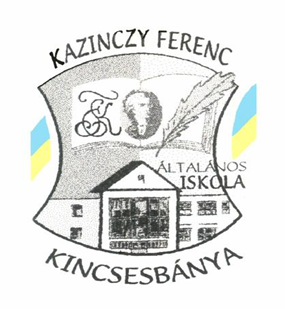 Kincsesbánya, 2023. szeptember 10.              Összeállította: Horváth István Attiláné                                                                                                tagintézmény-vezetőBevezetés Az elmúlt nyári szünetben Kincsesbánya és Isztimér községekkel összehangolva szerveztük meg táborainkat, melyek közül kedvükre válogathattak alsós diákjaink és a szülők. Az Erzsébet-program keretében idén egy sikeres pályázati projektet valósíthattunk meg Fonyódon a nyári táborban 37 felsős diákunk szerezhetett felejthetetlen élményeket.Emellett a Német Nemzetiségi Önkormányzatnak köszönhetően ugyancsak egyhetes nemzetiségi nyelvi táborban vehettek részt az érdeklődő tanulók. Két diákunk Fejér Megyei Német Nemzetiségi Önkormányzat német nemzetiségi táborának vett részt. Kollégáink is részt vettek a községi táborok szervezésében, ezzel is segítettük a szülőket gyermekeik nyári felügyeletének biztosításával. Köszönjük a táboroztatásban részt vevő pedagógusok önzetlen, lelkiismeretes munkáját! 2023. február 1-jétől Kovács Géza tagintézmény-vezető úr nyugdíj előtti felmentési idejét töltötte. A vezetői feladatokkal Horváth István Attilánét, felsős munkaközösség-vezetőt bízta meg a Székesfehérvári Tankerület igazgatója.  A kiírt pályázatra benyújtott anyagot elfogadva 2023. augusztus 16-tól 5 évre Horváth István Attiláné kapott kinevezést. A 2023/24-es tanévben sok feladat kihívás vár a Nevelőtestületre, melyre igyekeztünk felkészülni.Tárgyi feltételekAz iskola állapota összeségében jónak mondható, köszönhető a tavalyi évben korszerűsített tornaterem és kiszolgáló helyiségek felújításának.Az iskola épületének mozgása miatt a földszinti mosdókban keletkezett falrepedéseket, a balesetveszélyes csempéket a Tankerület anyagi támogatásával, a Kincsesbányai Önkormányzat dolgozóival, s a karbantartónkkal augusztus hónapban újra vakoltuk, elvégeztük a tisztasági meszelést. Két tanterem tisztasági meszelését is sikerült megvalósítanunk. Az udvari játékot is javítottuk, festettük. A távolugró gödörbe is friss homok került.Az informatikai eszközök korszerűsítésre nyár elején benyújtott igényünk engedélyezésre vár. Sajnos, gépparkunk korszerűtlenné vált, reméljük, mielőbb találunk megoldást a problémára.Személyi feltételekAz elmúlt tanév végén két nyugdíjas kollégától búcsúztunk, illetve egy év közben, betegség miatt távozó kolléga helyére nem kaptunk pedagógust. Az új tagintézmény-vezető tantárgyainak oktatását is meg kellett szerveznünk a nyár folyamán. A tanévet sikerült teljes szakos ellátottsággal elindítanunk. Teljes állásban tudtuk alkalmazni Szabó Judit tanítónőt, aki a nemzetiségi oktatásban is részt vesz. Besenyei Ágota kolléganő a matematika és pénzügyi ismeretek tantárgyak oktatását végzi teljes állásban. Komendó-Rács Alexandra gyakornokként iskolaotthonban végez munkát, és áttanít Fehérvárcsurgóra.Óraadóink: Iványi Anna ének-zenét tanít a tavalyi évhez hasonlóan. A vizuális kultúra tantárgyat Fülöp Judit óraadóként végzi. Tábiné Vas Tímea továbbra is az angol szakkört vezeti. Meghosszabbított szerződéssel Simon János tanítja a digitális kultúra tárgyat, ő a Vörösmarty Ált. Isk. tanít át. Varga Aranka részmunkaidős tovább foglalkoztatott nyugdíjas pedagógusként a 4. osztályban tanít.Hortobágyi Evelin 6 órában foglalkoztatott pedagógiai asszisztensünk levelező oktatásban megkezdte a tanítóképző főiskolai tanulmányait.Neumann Márta szintén levelező tagozaton a Pannon Egyetemen újra kezdte tanulmányait.Nagyon örülünk neki, hogy szakos ellátottságunkat sikerült az áttanító, óraadó, illetve nyugdíjas kollégákkal teljes mértékben sikerült biztosítanunk.Az oktatási színvonal megtartását, s emelését biztosítja a kollégák innovativítása, elhivatottsága.Kiemelt célok, feladatok a 2023/24-es tanévben1.	 Intézményünk törvényes működtetése, feltételeinek biztosítása.Ennek érdekében a törekszünk a Pedagógusok új életpályatörvények és a hozzá kapcsolódó rendeletek alapos megismerésére. A témához kapcsolódó előadásokon, továbbképzéseken részt veszünk. A NAT 2020 kerettanterv bezetése minden évfolyamon fokozatosan megtörtént. A tanév feladata, hogy dokumentumainkat átvizsgáljuk, frissítsük a megjelent rendeletek alapján.2.	 Színvonalas nevelő-oktató munka: biztosítani tanulóink alapkészségeinek fejlesztését, alapműveltségének kialakítását, a lemorzsolódás megelőzését.Az elmúlt tanévben egy tanuló volt lemorzsolódásban érintett (8. osztályos) A fejlesztő, felzárkóztató foglakozások és az iskolai szociális munkás segítségével igyekszünk a javuló tendenciát megtartani.3.	 Tananyagcsökkentés, a diákok terheinek csökkentése:E cél érdekében igyekszünk módszertani kultúránkat folyamatosan fejleszteni: korszerű, digitális eszközöket is bevonó munkamódokat, drámapedagógiai és élménypedagógiai eszköztárat és módszereket felhasználni annak érdekében, hogy felkeltsük a diákok érdeklődését és élvezetessé tegyük az ismeretszerzést. Hangsúlyozzuk a tevékenykedtetést, a játék fontosságát.Az alsó tagozatban (főleg a nagy óraszámú tantárgyak esetében) a 30 perces tanórák hatékonyságát, a játékos foglakozások számának növelését is kipróbáljuk. Tesszük ezt a szakmai munkaközösségek irányításával és ellenőrzésével. A tantárgyak részbeni projektmódszerrel való oktatását is erősítjük. Felzárkóztató foglalkozáson, tanulószobán a házi feladatok elkészítésére, gyakorlására nagy hangsúlyt fektetünk.4. 	A 2023/2024-es tanév témaheteinek színvonalas megvalósítása.A tanév rendjében meghatározott témaheteket, témanapot beépítettük az eseménynaptárunkba.A pénzügyi tudatosság témahét programsorozatát. Besenyei Ágota kolléganőnk úgy állítja össze, hogy szervesen illeszkedjen a 6. évfolyamban a pénzügyi ismeretek, és nyolcadikos állampolgári ismeretek tárgyak tananyagához.A fenntarthatósági témahét koordinátora Plózer Alexandra, az ökoiskolai munkacsoport vezetője. Az általa szervezett és ajánlott programok az ökoiskolai projekt sikeres megvalósítását, diákjaink és pedagógusaink szemléletformálását, a környezetvédelmet szolgálják.Simon János a digitális témahét felelőseként a tudatos médiahasználatra nevelést, valamint a digitális kompetencia fejlesztését állítja a középpontba. Mindhárom témahét programjai a diákok életkori sajátosságaihoz illeszkednek, s a tudásbázis felhasználására törekednek.5. 	TehetséggondozásÁtfogó tehetséggondozó tevékenységünk alapját a tanórai és a házi feladattal kapcsolatos differenciálás, valamint csoportbontások jelenti. Ezt kiegészítik a tehetséggondozó foglalkozások, szakkörök, a versenyekre (tanulmányi, sport) és vizsgákra való felkészítések (ECDL-start, DSD-nyelvvizsga), illetve az alkotó, tanulói pályázatokon való részvételek. A tanév végén a tanulók és szülők közössége előtt is értékeljük a kiváló tehetséggondozó munkát végző pedagógusokat. (Kiváló kazinczys diák, Jó tanuló, jó sportoló cím)6.	Egészséges életmódra nevelésIskolánkban tudatos és tervszerű egészségnevelési program mentén végezzük nevelő-oktató munkánkat. Az iskolai védőnővel szoros kapcsolatot tartunk. Osztályfőnöki órákon külsős előadók segítségével segítjük a közösségépítést, egészséges életmódra nevelést, elsősegélynyújtási és közlekedési ismeretek mélyítését.Szociometriai állapotfelmérés mellett, feladattervet dolgozunk ki az osztályközösségek erősítéséhez.8.	HagyományápolásTovábbra is kiemelkedő szerepet vállalunk Kincsesbánya és Isztimér községek kulturális életében. A települési önkormányzatokkal együttműködve szervezzük ünnepségeinket és jeles napjainkat.Fontosnak tartjuk az isztiméri német nemzetiségi hagyományok ápolását. E tanévben is a nemzetiségi önkormányzattal kötött együttműködési megállapodás alapján végezzük munkánkat, hiszen viszonzásul jelentős támogatást kapunk a nemzetiségi oktatás színvonalának megtartása érdekében. Az idei tanévben is Ács Tamás színművész vezetésével német-magyar drámajáték szakkört szervezünk az Önkormányzatok támogatásával. Kincsesbánya bányásztelepülés, a hagyományok őrzése a szülőföld iránti tisztelet és szeretet érzését erősíti a diákokban. A Kazinczy-napok keretében szervezünk körzeti tanulmányi és sportversenyeket, melyre a Móri körzet tíz iskoláját is szertettel hívjuk.9.	Az iskolai Házirend módosítása, az új szabályok széleskörű ismertetése:Házirendünk felülvizsgálatát. a tanévre készülve megkezdtük, az elkezdett munkát e tanévben szeretnénk folytatni: az osztályközösségek és szülői közösségek véleményezése után öntjük végleges formába. fő témák:digitális kompetencia / telefonhasználatkulturált viselkedés / beszéd, utazás, étkezéstolerancia / másság elfogadása, erőszak az iskolábanértékőrzés / az iskola, a tantermek védelmefenntarthatóság / ökoiskolai működésa tanórák védelme / tanórai, tanulószobai viselkedés10. A kompetencia- és idegen nyelvi mérés eredményeinek vizsgálata, eredmények beépítése a fejlesztési tervekbe:E tanévben is célul tűzzük ki, hogy az elért kompetenciamérés eredményeit megtartjuk, azaz (a korábbi évekhez hasonlóan) a községektől elvárható szintet meghaladjuk, az országos átlagot elérjük vagy meghaladjuk. Ennek érdekében minden pedagógus minden tantárgy keretében a tanítási órákon rendszeresen végez szövegértést fejlesztő gyakorlatokat. Emellett a tananyag tartalmából adódó lehetőségeket kihasználva a pedagógus matematikai kompetenciát is fejlesztő feladatokat végeztet. Részt veszünk a kísérleti digitális és történelmi mérésekben a 8. évfolyamon.Kincsesbánya, 2023. 09. 01.		Horváth István Attiláné				tagintézmény-vezetőAz intézményre vonatkozó legfontosabb adatokTanulócsoportok száma: 9 / 4 alsós (egész napos nevelés), 4 felsős, 1 tanulószobai csoport
Tanulók száma: 144Pedagógusok száma: 15 fő teljes és 2 fő részmunkaidős, 3 fő megbízási szerződéssel
Alkalmazottak száma: 6 / 1 iskolatitkár, 1 részmunkaidős pedagógiai asszisztens, 2 teljes munkaidős és 1 hatórás hivatalsegéd, 1fő karbantartóA Kazinczy Ferenc Általános Iskola 2023/2024-es tanévre szóló szerkezeti és szervezeti felépítéseHorváth István Attiláné: tagintézmény-vezető, minőségirányítási csoport tagjaGajdán Ágnes: felsős munkaközösség-vezetőAlsós osztályfőnökök és osztálytanítók    1. osztály: Sümegi Éva, Komendó-Rács Alexandra	2. osztály: Vargáné Gáspár Zita, Szabó Judit	3. osztály: Farkasné Preszter Szilvia, Beinschróth Klára	4. osztály: Plózer Alexandra, Varga ArankaTanulószobai csoportvezetők1. csoport (5-8.o. tanulószoba): Besenyei Ágota, Neumann Márta, Horváth István AttilánéFelsős osztályfőnökök	5. osztály: Pittnerné Zámbó Zita	6. osztály: Gajdán Ágnes	7. osztály: Türkné Nagy Mariann	8. osztály: Sallay OrsolyaSzaktanítást végző pedagógusok	Gajdán Ágnes: német    Lakó Éva: német, német népismeret    Neumann Márta: német, német népismeret	Szabó Judit: német	Beinschróth Klára: fejlesztő pedagógus	Iványi Anna (óraadó): ének 1-8.o. 	Sallay Orsolya: magyar, testnevelés	Besenyei Ágota: matematika, pénzügyi ismeretek    Horváth István Attiláné: fizika, kémia	Türkné Nagy Mariann: történelem, magyar, etika, hon-és népismeret 6.o., könyvtár,    állampolgári ismeretek	Plózer Alexandra: biológia, földrajz, környezetismeret, természettudomány    	Pittnerné Zámbó Zita: technika, testnevelés, dráma és tánc    Tábiné Vas Tímea Barbara: angol: 7-8. o.	Farkasné Preszter Szilvia: SNI gyógypedagógia fejlesztés	Fülöp Judit: vizuális kultúra 5-8.o.	Simon János Tibor: digitális kultúra 3-8.o.	Iskolatitkár: Aranyosiné Reizer Anikó	Pedagógiai asszisztens: Hortobágyi Evelin    Karbantartó: Halász Sándor	Hivatalsegédek: Czene Tamásné, Vincze Sándorné, Vecseiné Pilka SzilviaMegbízatások, tisztségek:	Vargáné Gáspár Zita: alsós munkaközösség-vezető, gyakorlatvezető mentor, alapfokú	művészetokt. koordináló tanárHorváth István Attiláné: tanulóbiztosítás felelőse, minőségirányítási csoport tagja, pályaválasztási felelős, esélyegyenlőségi felelős, tűz- és munkavédelmi felelősGajdán Ágnes: felsős munkaközösség-vezető     Aranyosiné Reizer Anikó: tankönyvfelelős 	Türkné Nagy Mariann: gyermek- és ifjúságvédelmi felelősPlózer Alexandra: környezeti nevelési és környezetvédelmi felelős, ökoiskolai munkacsoport vezetője	Pittnerné Zámbó Zita: DÖK- segítő pedagógus, DÖK gazdasági vezetőSallay Orsolya: humán-és nyelvi munkaközösség vezetője, minőségirányítási csoport tagjaGyermeklétszám összesítő1. osztály:		122. osztály:		183. osztály:		204. osztály:		185. osztály:		146. osztály:		217. osztály:		208. osztály:		21Összesen:	          144Bejáró tanulók:        Isztimérről:	1-4. o.	22	5-8. o.	21	Összesen:	43        Iszkaszentgyörgyről:		1-4. o.	1	5-8. o.	4	Összesen:	5        Fehérvárcsurgóról:		1-4. o.	5	5-8. o.	5	Összesen:	10        Bakonykútiból:		1-4. o.	1	5-8. o.	0	Összesen:	1        Moháról:		1-4. o.	0	5-8. o.	1	Összesen:	1        Székesfehérvárról:	1-4. o.	0     	5-8. o.	2    	Összesen:	2        Bodajkról:	1-4. o.	0     	5-8. o.	1	Összesen:	1        Balinkáról:	1-4. o.	0     	5-8. o.	1	Összesen:	1        Magyaralmásról:	1-4. o.	1     	5-8. o.	1	Összesen:	2          Zámolyról:	1-4. o.	1     	5-8. o.	0    	Összesen:	1Mindösszesen:	1-4. o.	31	5-8. o.	36	Összesen:	67Étkezést igénybe vevők térítési díj szerintNapköziMenzaKincsesbánya, 2023. szeptember 01.Aranyosiné Reizer AnikóiskolatitkárEseménynaptár és versenynaptár (programterv)* 2023-2024*A programok időpontja és megvalósítása a pályázati lehetőségektől függően változhat!Kincsesbánya, 2023. augusztus 31. Horváth István Attiláné 									tagintézmény-vezetőMóri Radnóti Miklós Általános Iskola Kazinczy Ferenc TagiskolájaAlsó tagozatos munkaterv2023/2024. tanév„A sikeres munka alkotóelemei: képzés és tapasztalat az adott témában, jó általános intelligencia és képesség, képesség a magas szintű affinitásra, képesség a realitás elviselésére, valamint képesség arra, hogy kommunikáljunk és gondolatokat fogadjunk be.” Lafayette Ron HubbardAz előző tanévünket is az immár hagyományos napközis táborunkkal zártuk. Június 3. hetében újra változatos, szórakoztató, kreatív és szabadtéri programokkal vártuk érdeklődő diákjainkat. Igazán jól sikerül napokat tölthettünk együtt. Köszönet illet minden lelkes alsós-felsős, ötletgazdag, aktív kollégát! Horváth István Attiláné és Aranyosiné Reizer Anikó koordináló munkája szintén elengedhetetlen volt a program megvalósításához. Köszönjük! Sümegi Éva a leendő elsősökkel szintén e héten készítette el a DIFER bemeneti mérést, amely kiértékelését Farkasné Preszter Szilvia végezte a nyár folyamán. Szeptember folyamán közös konzultáció is lesz e témában.	Augusztusban - a pályáztatási folyamat lezárását követően-, nagy örömünkre, új tanító kollégát köszönthetünk munkaközösségünkben, aki örömmel vetette bele magát az idei tanév előkészületeibe.Nagy szeretettel fogadtuk Szabó Juditot, aki a 2. osztály tanítója lett Vargáné Gáspár Zita mellett. Második évfolyamon a nemzetiségi német nyelvet, vizuális kultúrát, technika és tervezés tantárgyakat tanítja majd az iskolaotthonos foglalkozások mellett. Kívánjuk, érezze jól magát közösségünkben! Judit a tanévkezdés előtt, augusztus 18. 24-25-én részt vett egy „Boldogságóra” képzésen, melyen hasznos ismereteket sajátított el. Szintén nagy öröm a számunkra, hogy immár végzett pedagógusként köszönthetjük e tanévben Komendó-Rács Alexandrát. A kis elsősök iskolaotthonos tanító nénijeként Sümegi Éva munkáját fogja segíteni. Szandi sikeres államvizsgájához, diplomájához szívből gratulálunk! Eredményes gyakornoki éveket és szép szakmai utat kívánunk neki! Feladatköre ismerős a számára, hiszen az előző tanév második félévében aktívan, hatékonyan segítette az első osztályosok iskolaotthonos életét. Juditnak élményekkel teli, eredményes szakmai munkát, Szandinak pedig szintén vidám, szakmai gyakorlatban bővelkedő tanéveket kívánunk! Varga Aranka, nyugdíjas kolléganőnk továbbra is aktívan segíti munkaközösségünket. Nagy odaadással és hatalmas szakmai gyakorlattal tanítja a 4. évfolyamon a magyar nyelv és irodalmat Plózer Alexandra munkáját erősítve, támogatva.Öröm számunkra, hogy zavartalanul folyhat az alsó tagozatos munka minden évfolyamunkon.Szintén ebben a hónapban folytatódott a tavalyi évben elkezdett példaértékű szülői összefogás, amely során újabb két alsós tantermünk szépült meg. (F/3. F/4.) Frissítő festést kapott e két osztályterem. Köszönjük a kedves szülők támogató segítségét! Immár mind a 4 alsós tantermünk tiszta, szép környezetben várja lakóit.	Augusztus 29-30-án ismerkedő családlátogatásokra indultak az elsős tanító nénik (Sümegi Éva, Komendó-Rács Alexandra). Ezen iskolai hagyományunk mindig nagy segítség a nyugalmas tanévkezdéshez. Augusztus végén tanévnyitó próbát is tartottunk az elsősökkel. 30-án nagyon hasznos elméleti és gyakorlati ismeretekkel gyarapítottuk az elsősegélynyújtási alapismereteinket Havasi Rita, az Országos Mentőszolgálat mentőtisztjének segítségével.Várakozással, izgalommal telve kezdtük el szeptember 1-jén a 2023-2024. tanévet. Az ünnepélyes megnyitón bemutatkoztak ügyes kis elsőseink tanítóik és egykori óvó nénijeik nagy büszkeségére. Megható pillanat volt, amikor legkisebbjeinket a 8. osztályosok avatták az iskola közössége előtt igazi kazinczys diákká. A tanévnyitó rendezvény Sümegi Éva, Komendó-Rács Alexandra és Sallay Orsolya szervezésében, illetve Gajdán Ágnes, Lakó Éva, Neumann Márta, és Horváth István Attiláné aktív közreműködésével zajlott.CÉLJAINK, TERVEINK:„Mi lehet jobb annál, mint szeretni, amit csinálunk, és tudni, hogy annak értéke is van?”Katherine GrahamAz értékteremtő, élménypedagógiára épülő, gyermekközpontú szakmai munkára törekvés és koncentrált figyelem mindig is fontos célt jelentett a szakmai munkánkban. A 2023-24. tanévünkben is ezt szem előtt tartva készítettük el munkatervünket. Fontos számunkra a komplexitás és a tervezhetőség, mely megengedi a tanév alatti történésekhez igazodó rugalmasságot. A közös tervező munka és együtt gondolkodás mindig fontos részét képezi a munkaközösségünk szakmai tevékenységeinek. Bízunk benne, hogy megvalósíthatjuk szakmai ötleteinket, elképzeléseinket!Munkaközösségünk minden tagja igyekszik a szakmai tudását gyarapítani, új módszertani eszközökkel, ötletekkel tovább építeni. A folyamatos, tudatos megújulásra mindnyájunknak szüksége van. Az idén is szeretnénk élni a szakmai továbbképzéseken való részvétel lehetőségeivel. „Örökös ökoiskola”-i feladataink kiemelt része célirányos foglalkozások, programok szervezése és megvalósítása pl. szelektív hulladék, használt elemgyűjtés; növénytelepítési programokon, pályázatokon, jótékonysági lehetőségekben való részvétel, országos kezdeményezésekbe való bekapcsolódás. Mindezek segíthetünk tanítványinknak a tényleges életmód- és látásmódformálásban. Az aktív tevékenykedtetéseken keresztül sok személyes tapasztalattal gazdagodnak alsós diákjaink is. Alsó tagozatos évfolyamainkon. az utóbbi időben jelentősen emelkedett a BTMN és SNI tanulók száma Különösen nagy gondot fordítunk az egyéni, differenciált felzárkóztató tevékenységekre, a sajátos nevelési igényű gyermekek eredményes integrálására. Ez irányú törekvéseink nem mindig bizonyulnak egyszerűnek. Igyekszünk minden BTMN-es és SNI-s tanulót támogatni, fejlődésüket, egyre impulzívabb közösségi problémáikat hatékonyan kezelni. Mivel ezek a tevékenységek komoly nehézséget jelentenek a mindennapjainkban, szeretnénk megvalósítani az Arizona-programot a helyi sajátosságainkat figyelembe véve. A gyógypedagógiai feladatellátást továbbra is Farkasné Preszter Szilvia végzi. Lelkiismeretesen fejleszti a tanulásban akadályoztatott gyermekeket. Szilvia folytatja e tanévben is az ELTE Bárczi Gusztáv Gyógypedagógiai Karán gyógypedagógus szakvizsga tanulmányait.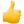 Emellett az autisztikus tünetekkel, autizmus spektrumzavarral élő tanulóinkat Kalauz Fanni, utazó gyógypedagógus látja el nagy szakértelemmel és lendülettel. A BTMN-s gyermekek fejlesztését e tanévben is Beinschróth Klára végzi nagy türelemmel és szakértelemmel. Mindhármuk szakmai munkáját, az autisztikus tanulóink haladását, fejlődését Hortobágyi Evelin, lelkes, szakirányú pedagógiai asszisztens kolléganőnk is segíti a mindennapokban. Evelin e napi munkája mellett tanító szakirányú tanulmányokat is elkezdett a Nyugat-magyarországi Egyetem Apáczai Csere János Tanítóképző Főiskolai Karán. Sikeres tanulmányokat kívánunk Evelinnek! Sági Éva szociális segítő kollégánk és Dezső Judit iskolapszichológusunk továbbra is részesei iskolai életünknek. Odaadással segítik a konfliktuskezeléseket, tanulóinkat, közösségeinket elhivatottságukkal és nagy szakértelmükkel, melyért mindnyájan nagyon hálásak vagyunk nekik.Továbbra is tervezünk szakköröket, foglalkozásokat a tehetséggondozás szolgálatában. Bízunk benne, hogy az idén ténylegesen megvalósulhatnak ez irányú törekvéseink! Igyekszünk minél szélesebb körben, eredményesen jelen lenni regionális, országos, levelező és online versenyeken. Alsós diákok számára mi is szervezünk kistérségi vetélkedőt a hagyományos Kazinczy-napon. Emellett több helyi versenyt is szeretnénk rendezni (szépíró, népdaléneklési, versmondó, vadvirág rajz és kreatív verseny). Új, a versenyhelyzethez szoktató, kísérleti regionális versenyt is tervezünk az idéntől kis elsősök számára. Iskolánk nagyon fontosnak tartja a külső civil szervezetekkel, személyekkel való kölcsönös, jó kapcsolattartást. Újra szervezünk közös programokat a Platán Idősek Ápolási Intézetével. Alsósaink szívesen vesznek részt községi rendezvényeken (Kincsesbánya, Isztimér), tematikus projekteken. Rendezvényeinket külső támogatóink mindig örömmel segítik, így a diákjainknak még színesebb tematikus lehetőségeket tudunk kínálni. A környező óvodákkal is harmonikus az együttműködésre törekszünk, egyre gyarapodik közös programjaink száma. Az iskolára hangoló programsorozatok és a tanévnyitó előkészületek is rendszerint közös erővel valósulnak meg, emellett bábelőadásokon, színházi előadásokon is ápoljuk a jó kapcsolatot. Felsőoktatási gyakorlóhely és mentoráló intézményi funkcióinknak megfelelően mindig örömmel fogadunk felsőoktatási pedagógiai intézményből érkező, szakmai gyakorlatra vágyó fiatalokat. Igyekszünk széleskörű támogatást és szaksegítséget nyújtani a tanítói pályára készülők számára.A bodajki székhelyű Hang- Szín- Tér Művészeti Iskola kincsesbányai telephelyén az idén is folytatja az alapfokú művészeti oktatást több tanszakon (zongora, furulya, klarinét, szaxofon, gitár, jazz balett). Érdeklődő, tehetséges, művészetet tanulni vágyó diákjaink között sok alsó tagozatossal büszkélkedhetünk. Erre a tanévre kollégáimnak különösen sok derűt, vidámságot, energikusságot, erőt, kitartást, érdekes ötleteket, szakmai kihívásokat és szép eredményeket kívánok!Kincsesbánya, 2023. szeptember 1.					Vargáné Gáspár Zita							alsó tagozatos munkaközösség-vezetőALSÓ TAGOZATOS MUNKAKÖZÖSSÉGÜNKAlsó tagozaton tanító felsős kollégák: Simon János digitális kultúra (3-4.o.)                                                                 Iványi Anna ének-zene (1-4.o.)AZ ALSÓS MUNKAKÖZÖSSÉG MUNKATERVE A 2023-24. TANÉVRE„Az életben kevés dolog halad tervszerűen. De sokat lehet tenni azért, hogy valamennyire azért úgy menjen. Tanulni kell, erőfeszítéseket tenni, kísérletezgetni és főleg bátornak lenni.” Tari AnnamáriaAUGUSZTUS:23.	Alakuló értekezlet	(tantestület)	26-27.	Családlátogatások 1. o.	Sümegi Éva, Komendó-Rács Alexandra24-31.	Tantermek dekorálása, tanári szoba rendezése, iskolaszépítés	(osztályfőnökök, tanítók)30.	Tantestületi előadás (elmélet és gyakorlat) elsősegély-nyújtási ismeretek Előadó: Havasi Rita (Országos Mentőszolgálat mentőtisztje)                Tanévnyitó próba Sümegi Éva, Komendó-Rács Alexandra, Sallay Orsolya, Horváth István Attiláné31.	Tanévnyitó értekezlet	Horváth István Attiláné31.	Munkaközösségi értekezlet (e-felület)	Vargáné Gáspár ZitaSZEPTEMBER:1.	Tanévnyitó ünnepély, 1. tanítási nap: Horváth István Attiláné, Sümegi Éva, Komendó-Rács Alexandra, Sallay Orsolya1.	Osztályszülői értekezlet 2. o. új tanítójuk bemutatkozása okán: Vargáné Gáspár Zita, Szabó Judit1. hét Szakkörök, tanórán kívüli tevékenységek időpontjának beillesztése az órarendbe: szakkört tartó kollégákAlapfokú művészeti oktatás pótbeiratkozás: Vargáné Gáspár Zita4-8.	Diagnosztikus (matematika, néma szövegértő olvasás) mérések (1.) 2- 4. évf.: a tantárgyakban érintett kollégák, osztályfőnökök, Vargáné Gáspár Zita8.	Alsó tagozatos éves munkaterv leadása: Vargáné Gáspár Zita1.hét A M.R.M.Á.I. tagintézményeinek munkaközösség-vezetői értekezlete (Mór): Vargáné Gáspár Zita11-15.	Szülői értekezlet: osztályfőnökökEgyeztetett időpontban tisztasági vizsgálat: Gózan Éva11-15.	Szakkörök, tehetséggondozó foglalkozások beindítása: érintett kollégák12-től	„Úszó-nemzet” program 1, 2. osztály: Sümegi Éva, Vargáné Gáspár Zita16-ig	DIFER- mérés elemzése, értekezés: Horváth István Attiláné, Sümegi Éva, Farkasné Preszter Szilvia18.      Szülői Munkaközösség értekezlete Pittnerné Zámbó Zita23.	VIII. Országos Játéknap: Vargáné Gáspár Zita, osztályfőnökök19-23.	Év eleji mérések 2-4. o. (matematika, néma szövegértő olvasás): a tantárgyakban érintett kollégák, osztályfőnökök, Vargáné Gáspár Zita20. TŰZVÉDELMI, munkavédelmi kurzus elvégzése (elektronikus felületen): tanítók20.	Tanmenetek aktualizálása, leadása elektronikus formában: minden kolléga, Horváth István AttilánéEgyeztetett időpontokban fogászati szűrővizsgálat (1.): Dr. Óvári Péter, osztályfőnökök29. Papírgyűjtés: Plózer AlexandraGyalogosan az iskolába Kerékpárral az iskolába (Európai Mobilitás Hete)A Magyar Diáksport Napja: Plózer Alexandra, Pittnerné Zámbó Zita, Sallay Orsolya	Szervezési feladatok (szakkörök, munkaközösségi értekezleti rendek megbeszélése, ÖKO - iskola program, tisztasági verseny, versenynaptár, éves feladatok elosztása)SNI, BTMN-s tanulók adatainak rögzítése, veszélyeztetett, halmozottan hátrányos helyzetű gyermekek felmérése az osztályfőnökök jelzései alapján): osztályfőnökök, kollégák, Plózer Alexandra, Vargáné Gáspár Zita, Farkasné Preszter Szilvia, osztályfőnökökAlapfokú művészeti oktatás beindítása: Vargáné Gáspár Zita Szorgalom és magatartás jegyek, e-naplók ellenőrzése: osztályfőnökök, Vargáné Gáspár ZitaOKTÓBER:1. hét	Statisztikai adatok, törzslapok ellenőrzése (e-napló): osztályfőnökök2.	A zene világnapja – megemlékezés: Iványi Anna1. hét	Munkaközösségi értekezlet: Vargáné Gáspár Zitafolyamatosan	Hospitálások (1-4.o.) (munkaközösség-vezető): Vargáné Gáspár Zita12. 	Nevelési és munkaértekezlet (EGYMI előadókkal): Horváth István Attiláné13 	1. évfolyamos felmérés alapképességekről-DIFER jelentés: Farkasné Preszter Szilvia, Horváth István Attilánéegyeztetés alatt védőnői szűrővizsgálatok: Gózan Éva, osztályfőnökökoktóber közepe, vége	Körzeti futóverseny: Sümegi Éva, Vargáné Gáspár Zita, Szabó Judit20.	1956. ünnepélyes megemlékezés megtekintése: osztályfőnökök26. du	Kazinczy-nap, Ünnepi megnyitó, koszorúzás 4. o.: Plózer Alexandra, Varga ArankaAlsó tagozatos komplex tanulmányi verseny/szépírás verseny Vargáné Gáspár Zita (2; 3-4.osztály): Vargáné Gáspár Zita, Farkasné Preszter Szilvia, Varga ArankaRajzpályázat „Élet a Kazinczyban”	27. 	Pályaorientációs nap: TANÍTÁS NÉLKÜLI MUNKANAP: osztályfőnökök, Vargáné Gáspár Zita27.	Szorgalom és magatartás jegyek bejegyzése, e- naplók ellenőrzése	: osztályfőnökök, Vargáné Gáspár Zita27- november 3. Őszi szünet           1.	tanítási nap: 2023. november 06. (hétfő)	NOVEMBER:10.	Munkaközösségi értekezlet, nevelési és munkaértekezlet: Vargáné Gáspár Zita, Horváth István Attilánéhónap közepe	Iskolai népdaléneklési verseny: Iványi Anna6-10.	1. osztályosok negyedéves szöveges értékelése (e-napló): Sümegi Éva, Neumann Márta, hitoktatók10.	Márton-nap Isztiméren, Kincsesbányán: Gajdán Ágnes, Neumann Márta, Lakó Évanovember közepe	Ly-j körzeti helyesírási verseny (Székesfehérvár): Vargáné Gáspár Zitaegyeztetés alatt	Orvosi szűrővizsgálat: Iskolaorvos: Dr. Kosztelny László, osztályfőnökök	2. osztály - karácsonyi műsor próbái: Vargáné Gáspár Zita, Szabó Judit 26-27.	1. adventi gyertyagyújtás (Isztimér), 1. adventi gyertyagyújtás (Kincsesbánya): Farkasné Preszter Szilvia, Beinschróth Klára30.	Szorgalom és magatartás jegyek bejegyzése, e-naplók átellenőrzése: osztályfőnökök, Vargáné Gáspár ZitaDECEMBER:1.	Mikulás osztályrendezvények: osztályfőnökök3-4.	2. adventi gyertyagyújtás (Isztimér) 2. adventi gyertyagyújtás (Kincsesbánya): Sümegi Éva, Komendó-Rács Alexandra6.	Mikulás a Platán Idősek Ápolási Intézetében: Sümegi Éva, Komendó-Rács Alexandra7.	Munkaközösségi értekezlet, nevelési értekezlet: Vargáné Gáspár Zita, Horváth István Attiláné17. 	Advent-Karácsonyi ünnepi műsor Isztiméren (16.30) – karácsony német drámaszakkör alsós tanulói, Kincsesbánya	Ács Tamás20.	Szorgalom és magatartás jegyek bejegyzése, e-naplók átellenőrzése: osztályfőnökök21. 	Karácsonyi ünnepi műsor 2. osztály, 6. osztály (11.00, 16.00): Vargáné Gáspár Zita, Szabó Judit, Gajdán Ágnes2023. dec.22.-2024. január 5.	Téli szünet     1. 	tanítási nap: 2024. január 08. (hétfő)JANUÁR:1. hét 	Munkaközösségi értekezlet: Vargáné Gáspár Zita5. 	Nevelési és munkaértekezlet: Horváth István Attilánéjanuár közepe	Prózamondó verseny – Csókakő: Vargáné Gáspár Zita	Szociometriai mérések elkészítése, leadása: osztályfőnökök18.	Szorgalom és magatartás jegyek bejegyzése, értékelések, osztályzatok, e-naplók ellenőrzése: osztályfőnökök, Vargáné Gáspár Zita19.	Az I. félév zárása, osztályozó értekezlet: Horváth István Attiláné24.	Félévi bizonyítványok, 1. o. szöveges értékelésének kiosztása: osztályfőnökök, Vargáné Gáspár Zita30.	Félévi beszámoló leadása: Vargáné Gáspár ZitaFEBRUÁR:1.	Félévzáró értekezlet, beszámolók meghallgatása: Horváth István Attiláné Vargáné Gáspár Zita (AM), Türkné Nagy Mariann (GYV), Plózer Alexandra (ÖKO), Pittnerné Zámbó Zita (DÖK)	5-9.	Félévi szülői értekezletek: osztályfőnökökegyeztetés alatt	Iskola-egészségügy: tisztasági vizsgálat	Gózan Éva1-2. hét	Iskolára hangoló foglalkozások: leendő elsős tanító nénikfolyamatosan	Hospitálások (1-4.o.) (munkaközösség-vezető): Vargáné Gáspár Zitafolyamatos	versenyfelkészítés (Zrínyi Ilona Matematika Verseny (2-4.o.), Bendegúz megyei nyelvi verseny (1-4.o.)	: érintett kollégák16. 	Farsangi mulatság (14.00): Pittnerné Zámbó Zitafebruár közepe	Bendegúz nyelvi verseny helyi forduló: Vargáné Gáspár Zita	Zrínyi Ilona Matematikaverseny: Vargáné Gáspár Zita, Farkasné Preszter Szilvia, Plózer Alexandra	Német nyelvi vers- és prózamondó verseny – Mór: Neumann Márta, Gajdán Ágnes, Lakó Éva23-24.	Nyílt tanítási órák 1.: tanítók, Vargáné Gáspár Zitaegyeztetés alatt	Leendő elsős tanító nénik óvodai látogatásai: leendő elsős tanító nénik	Iskolára hangoló foglalkozás/bemutatóórák: leendő elsős tanító nénik24.	Szorgalom és magatartás jegyek bejegyzése, e-naplók ellenőrzése: osztályfőnökök, Vargáné Gáspár Zita26. 	Nyílt tanítási órák 1. (igényfelmérés alapján): tanítók (Vargáné Gáspár Zita)MÁRCIUS:5. 	Nyílt tanítási órák 2. (igényfelmérés alapján): tanítók (Vargáné Gáspár Zita)OH ütemezése szerint 	4. évfolyam kimeneti országos mérés: Plózer Alexandra4-8.	„PÉNZ 7” pénzügyi és vállalkozói témahét: osztályfőnökök8.	Nőnap osztálykeretben: osztályfőnökökmárcius eleje-közepe	Bendegúz anyanyelvi verseny – NyelvÉsz megyei forduló: Vargáné Gáspár Zitamárcius eleje-közepe	Természetismereti vetélkedő - Mór Zimmermann: Plózer Alexandra	Német szépkiejtési verseny – Mór: Neumann Márta, Lakó Éva8.	Nőnap a Platán Idősek Ápolási Intézményében (DÖK): Pittnerné Zámbó Zita14.	Nemzeti ünnep az iskolában (5.o. műsorának megtekintése): Pittnerné Zámbó Zita2-3. hét	1. osztályosok háromnegyedévi értékelése (e-napló): Sümegi Éva, Neumann Márta, hitoktatók	Víz világnapi pályázat	27.	NYUSZI-KUPA (játékos versenyek, szabadtéri csapatvetélkedő)du. Platán Idősek Ápolási Intézete – locsolás DÖK: Beinschróth Klára, Vargáné Gáspár ZitaPittnerné Zámbó Zita28-ápr.7.	Tavaszi szünet           1.	tanítási nap: 2024. április 8. (szerda)	11.	Költészet napja – versünnep: Sallay Orsolya, felkészítő tanítók, (Vargáné Gáspár Zita)27.	Szorgalom és magatartás jegyek bejegyzése, e-naplók ellenőrzése: osztályfőnökök, Vargáné Gáspár Zitamárcius közepe	Körzeti futball bajnokságKörzeti atlétika verseny: Vargáné Gáspár Zita, Farkasné Preszter Szilvia, Szabó Judit, Sümegi ÉvaÁPRILIS:1.	Fordított nap: Pittnerné Zámbó Zita8-12. 	Digitális témahét: Simon János, osztályfőnökökáprilis közepe.	Szakmai, kistérségi továbbképzés: Horváth István Attiláné, Vargáné Gáspár Zita18-19.	1. osztályosok beíratása	 Aranyosiné Reizer Anikó  22-26.	Papír és elektronikai hulladékgyűjtés: Plózer Alexandra	Fenntarthatósági témahét: Plózer Alexandra, osztályfőnökökáprilis közepe	Csapatvetélkedő (Magyaralmás): érintett tanítók, Vargáné Gáspár Zitafolyamatos	Anyák napi műsorok előkészítése (1-4.o.): osztályfőnökök30.	Szorgalom és magatartás jegyek bejegyzése, e-naplók átellenőrzése: osztályfőnökök, Vargáné Gáspár ZitaMÁJUS:eleje Anyák napi osztályműsorok (1-4.): osztályfőnökök3. Platán Anyák napja: 1. o. Sümegi Éva3. Radnóti-napMatematika verseny (Mór, 3-4.o.): Farkasné Preszter Szilvia, Plózer Alexandra3. hét	Vadvirágos rajzpályázat: Illés József, Beinschróth Klára9.	Nevelési értekezlet: Horváth István Attiláné4. hét	Év végi diagnosztikus mérések 1-4. o. (matematika, néma szövegértő olvasás)Hangos olvasás felmérése: tanítók, Vargáné Gáspár Zita, Horváth István Attilánéfolyamatosan	Hospitálások (1-4.o.) (munkaközösség-vezető): Vargáné Gáspár Zita31.	Szorgalom és magatartás jegyek bejegyzése, e-naplók ellenőrzése: osztályfőnökök, Vargáné Gáspár ZitaJÚNIUS:egyeztetés alatt Fogászati szűrővizsgálat (2.): Dr. Óvári Péter, osztályfőnökök1.hét Nyugdíjas pedagógusok köszöntése (Isztimér, Kincsesbánya): Horváth István Attiláné, Vargáné Gáspár Zita3-7.	Vadvirág-projekt: Farkasné Preszter Szilvia, Beinschróth Klára13.	Osztálykirándulások (alsó tagozat): osztályfőnökök17. Egészségvédelmi nap: Plózer Alexandra, Sallay Orsolya, Pittnerné Zámbó Zita, Gózan Éva,     Vadvirág projekt - záró rendezvény: Farkasné Preszter Szilvia, Beinschróth Klára, Illés József17.	Szorgalom és magatartás jegyek bejegyzése, jegyek ellenőrzése: osztályfőnökök, Vargáné Gáspár Zita18.	Osztályozó értekezlet (14.00): Horváth István Attiláné19	Gyermeknap: Pittnerné Zámbó Zita19-21. Bizonyítványok, oklevelek, jutalomkönyvek, dokumentumok elkészítése, lezárása: osztályfőnökök, Vargáné Gáspár Zita22. 17.00 Tanévzáró ünnepély, ballagás: Horváth István Attiláné, Türkné Nagy Mariann, Sallay Orsolya24-28.	Nyári napközi: Horváth István Attiláné, Aranyosiné Reizer Anikó28. Tanévzáró értekezlet, II. féléves beszámolók meghallgatása: Horváth István Attiláné Alsó tagozatos éves beszámoló, diák-önkormányzati beszámoló, gyermekvédelmi beszámoló elkészítése, ökoiskolai beszámoló (Vargáné Gáspár Zita, Pittnerné Zámbó Zita, Türkné Nagy Mariann, Plózer Alexandra)3. hét	DIFER mérés, értékelés elkészítése: leendő elsős osztályfőnök, Farkasné Preszter Szilviajúlius	Német nemzetiségi tábor: Gömbösné Rostaházi JuditTERVEZETT SZAKKÖRÖK, FOGLALKOZÁSOK - ALSÓ TAGOZATtehetséggondozó foglalkozások (1-4.o.)gyógytestnevelés: Sallay Orsolya (1-4.o.)énekkar: Iványi Anna (1-4.o.)futball (Bozsik-program) Kovács Péter (1-4.o.) egyeztetés alattsakk: Simon János (1-4.o.)Alapfokú művészeti oktatás: Hang-Szín-Tér Művészeti Iskola, Bodajk (alsó tagozat tekintetében)zongora: 1-4. évfolyamfurulya: 1-4. évfolyamklarinét: 3. évfolyamszaxofon: 4. évfolyamjazzbalett: 1-4. évfolyam„Az emberek eredendően szeretnek valami jót létrehozni, arra büszkének lenni, az örömét átélni.” Enyedi IldikóKincsesbánya, 2023. szeptember 1.Vargáné Gáspár Zita munkaközösség-vezetőA HUMÁN-ÉS uAz humán és nyelvi munkaközösség tagjai: Gajdán ÁgnesLakó ÉvaNeumann MártaSallay Orsolya (munkaközösség-vezető)Tábiné Vass TímeaTürkné Nagy MariannAz iskolánkban használt német nyelvi tankönyvek: Alsó tagozat: 	Mein erstes Deutschbuch (Nemzeti)	Mein zweites Deutschbuch (Nemzeti)	Planetino 1-2. (Hueber)Felső tagozat: 	Beste Freunde 1.2. (Hueber)Az iskolában használ magyar nyelv és irodalom valamint történelem tankönyvek:OFI Új generációs tankönyv családjaOktatási Hivatal NAT 2020   tankönyv családja A használandó taneszközök közül továbbra sem áll rendelkezésünkre az 5. osztályos nyelvtan munkafüzet, mellyel a tankönyv írók és szerkesztők még adósak. Ezt a hiányt a digitális taneszközök és korszerű platformok használatával, valamint a hagyományos tanulási módszerek alkalmazásával igyekszünk kiváltani.Feladatok havonkénti bontásban: Szeptember A munkaközösség alakuló értekezletének megtartásaIdegen nyelvi csoportbeosztás elkészítése L É Csoport névsorok leadása L É Tanmenetek elkészítése, a meglévő tanmeneteknek az adott csoporthoz történő igazításaMeglévő eszközök számbavétele, újak elkészítéseDSD konzultáció Zsilvögyi Angélával G Á Az elsősök köszöntése a tanévnyitón Schultütével N M.  G Á. L É. Október Felmérések előkészítéseMegemlékezés a Nemzeti gyásznapon a 13 aradi vértanúról: Iskolarádiós műsor:  Kapcsolattartás az Isztiméri Német Nemzetiségi ÖnkormányzattalA Kazinczy napok keretében: magyar nyelvi szépírás tanulmányi verseny (Sallay Orsolya és Türkné Nagy Mariann) Német verseny a Radnóti tagiskolák 7. 8. évfolyamosainak (részletek pontosítás alatt)Felkészülés a tanév során bevezetésre kerülő új nyelvi és szövegértési mérésekreFelkészülés a tavaszi DSD nyelvvizsgáraNovember Márton napi előkészületek, dekoráció, lámpások készítése, Márton napi versek és népszokások bemutatása a csoportokban (Lakó Éva, Neumann Márta)Munkaközösségi online értekezletFelkészülés a tanév végi mérésekre  Felkészülés a tavaszi DSD nyelvvizsgára Kiírás és meghívás esetén Ly / J helyesírási versenyen való részvétel Székesfehérváron a Munkácsy M. Ált. Iskolában (Türkné N. M.December A félév előtti helyzet felmérése, szülők tájékoztatása. A félévi értékelés szempontjainak közös egyeztetése az eredmények javítása érdekében Karácsonyi dalok megtanulása, gyakorlása  Adventi iskolai műsorok szervezése és lebonyolításaFelkészülés a tanév végi mérésekreFelkészülés a tavaszi DSD nyelvvizsgára   A 2. és a 6. osztály karácsonyi műsorának támogatásaJanuár Az I. félév tapasztalatai, az első féléves munka értékelése A Magyar Kultúra Napja alkalmából megemlékezés és műsor az iskolarádión (Sallay Orsolya)Magyar nyelvi szépkiejtési verseny rendezése (Sallay Orsolya és Türkné Nagy Mariann)Felkészülés a tanév végi mérésekre Felkészülés a tavaszi DSD nyelvvizsgáraFebruár Farsangi népszokások felelevenítéseBendegúz anyanyelvi verseny helyi fordulójának lebonyolítása (Sallay Orsolya)Felkészülés a tanév végi mérésekre DSD próbanyelvvizsga 7. osztályosoknak Pilotprüfung versenyMárcius:Húsvéti előkészületek játékos feladatokkal Felkészülés a tanév végi nyelvi mérésekre 6. és 8. osztálybanDSD nyelvvizsga 8. osztályosoknak írásbeli Húsvéti plakátkészítő verseny alsó tagozatosoknakÁprilis. Felkészülés a tanév végi nyelvi mérésre 6. és 8. osztályban A kistérségi szakmai nap keretében rendezett szakmai fórumokon történő innovatív részvételVersünnep szavalóverseny (Sallay O. Türkné N.M.)Tanulói és szülői igényfelmérés a DSD és Pilot nyelvvizsgákra Házi Pilot szóbeli nyelvvizsga bemutatóMájus:Részvétel a Radnóti napok humán és nyelvi versenyein (opcionális)A tanév végi méréseken való aktív, támogató részvétel Kompetencia mérés magyar Kompetencia mérés idegen nyelv Részvétel a 6. évfolyamosoknak kiírt online Toldi vetélkedőn (kiírás esetén)   „Történelmi kronológiai ismeretek „vetélkedő a Redmentán (Türkné Nagy Mariann)JúniusA tanév lezárása, az éves munka értékeléseA tanév során lezajlott versenyek eredményeinek értékeléseA tanév végi dokumentumok elkészítése, lezárásaKincsesbánya, 2023. szeptember 1. 												Sallay Orsolya									       munkaközösség-vezetőFelső tagozatos munkaközösség munkaterve a 2023/2024-es tanévreA munkaközösség tagjai:Munkaközösség vezető: Gajdán Ágnes5. osztály osztályfőnöke: Pittnerné Zámbó Zita (testnevelés és sport, technika, dráma és tánc)6. osztály osztályfőnöke: Gajdán Ágnes (nemzetiségi német nyelv)7. osztály osztályfőnöke: Türkné Nagy Mariann (magyar nyelv és irodalom, történelem, etika)8. osztály osztályfőnöke: Sallay Orsolya (magyar nyelv és irodalom, testnevelés és sport)Szaktanárok: 	Horváth István Attiláné (matematika, fizika)Lakó Éva (nemzetiségi német nyelv, német népismeret)			Plózer Alexandra (természettudomány)			Besenyei Ágota (matematika, kémia)Munkaközösségünk jelenleg 9 tagból áll. Az előző tanévben felmértük tanulóink kötelezően választható tantárgy, illetve iskolaotthon, napközi és tanulószobai igényét, s a szakköri foglalkozásokra jelentkezőket.A tanév zárása utáni héten napközi tábor keretei között biztosítottunk változatos programot diákjainknak. A megvalósító kollégáknak, a segítő szülőknek, s az önkéntes munkát végző középiskolás diákoknak köszönhetően a tábor programjaival a színvonalas időtöltésen kívül kapcsolódott az egészségvédelmi és környezetvédelmi nevelési elveinkhez is. (Túrák, elsősegély nyújtási ismeretek, termésképek készítése stb.) 37 fő 5.-8. évfolyamos diákunk tölthetett el 6 nap/5 éjszakát 2023.07.16-07.21. között az Erzsébet a Kárpát-medencei Gyermekekért Alapítvány jóvoltából teljesen ingyen teljes ellátással a Fonyódligeti Erzsébet-táborban. Az utazás vasúttal történt szintén térítésmentesen az Alapítvány jóvoltából. A szállás felújított 10 fős jurta sátrakban volt. A gyerekek sok színes programon vehettek részt úgy, mint balatoni fürdőzés, sárkányhajózás, vízi kalandpark, lézerharc, kalandpark, Videójáték-konzol és VR foglalkozás, kutyabemutató, táncház, discó, trambulin, gokart, nyitó és záró ceremónia, focibajnokság (ahol a kincsesi fiú csapat 2. helyezést ért el), tábortűz. A gyerekek nagyon jól érezték magukat, a programokon aktívan részt vettek.Az osztályfőnökök a facebook-csoportokban, a honlapon, illetve papír alapon is tájékoztatták a szülőket a tantárgyi eszközszükségletről, segítve őket ezzel a tanévkezdés előkészületeiben.Az új tanév feladatait is az Oktatási törvény rendelkezéseinek, Pedagógiai programunknak, Házirendünknek, SZMSZ-ünknek, s Helyi tantervünknek megfelelően határoztuk meg. Különös figyelmet fordítunk az esélyegyenlőségre, az egészséges, környezettudatos életmódra nevelésre, az elsősegély-nyújtási, közlekedési ismeretek, hagyományaink ápolására. Kiemelt feladatunk a kiírt pályázati rendezvényeken való részvétel (Határtalanul!), az Örökös Ökoiskola cím megtartására irányuló feladatainak megvalósítása. Célunk és feladatunk továbbá a belső és külső tanulmányi- és sportversenyekre való felkészítés és részvétel.Idén is folytatjuk a szelektív hulladékgyűjtést, szorgalmazzuk az igényes, kulturált környezet kialakítását, a szobanövényekkel való dekorálást, az iskola környezetének szépítését. A hetesek, s az ügyeletesek feladatait kibővítjük: az „energia-őrjárat” tagjai figyelnek a takarékos energia- és vízhasználatra, különös figyelmet fordítva a higiéniai szabályok betartására, tisztaságra.Továbbra is szoros kapcsolatot tartunk az iskolaorvosi szolgálattal, védőnői szolgálattal, gyermekjóléti szolgálattal, s a körzeti megbízottal. A tanév elején egyeztetett és írásban rögzített munkaterv alapján egészségvédelmi napunkon kívül osztályfőnöki órákra is hívjuk előadások, foglalkozások megtartására őket, s segítünk az egészségügyi vizsgálatok rugalmas lebonyolításában, az adott helyzethez alkalmazkodva, egyeztetve. Egészségnevelési programunkban kiemelt figyelmet fordítunk a káros szenvedélyekkel (alkohol, dohányzás, drog, s egyéb függőségek), bűnmegelőzéssel, másság elfogadásával kapcsolatos, valamint a biztonságos internethasználatról szóló felvilágosító tevékenységre. Igénybe vesszük az iskolai szociális munkás segítségét is.A német népismeret órákon kiemelt figyelmet fordítunk a nemzetiségi népszokások megismertetésére, a közösséghez tartozás erősítésére.Hagyományaink ápolására is figyelmet szentelünk: iskolai és községi ünnepeink szervezése, nemzeti ünnepekről szóló megemlékezések, a bányászhagyományok megismertetése, a Borbála- napi megemlékezésen való részvétel mind ezt erősíti. A Kazinczy-napok szervezésekor figyelmet fordítunk a hátránnyal küzdő gyermekek esélyegyenlőségének biztosítására (igényes kulturális és egyéb programok szervezésével).Kiemelt feladatunk a 8. osztályosaink továbbtanulásának előkészítése, a pályaválasztási tanácsadások, a felvételi vizsgára való felkészítés, helyes ön-és pályaismeret kialakítása.Módszertani kultúránk fejlesztése érdekében a megpályázott tanfolyamokon kívül minden lehetőséget megragadunk a további fejlődés érdekében: pl. helyi továbbképzések szervezése, kistérségi módszertani nap szervezése, a kollégák, önképzését, továbbtanulását is, elsősorban az online módban megvalósulókat támogatjuk.A felsoroltakon kívül fontos feladataink még:Az közeli településekről bejáró, iskolánk létszámának jelentős részét adó tanulók esélyegyenlőségénekbiztosítása pl. a tanórák szervezése, osztályrendezvények, kirándulások, szakkörök, szülői értekezletek megfelelő összehangolása, közlekedés, a megfelelő járványügyi védekezések biztosítása.Az osztályközösségek erősítése: szabadidős tevékenységek szervezésével, közös feladatokban, pályázatokon való részvétellel, a peremhelyzetű tanulók presztízsének emelése: feladatokkal megbízás, új tanulók beillesztése.A tanulási és beilleszkedési nehézséggel küzdő tanulók helyzetének javítása: tanulópárok kialakításával, kompetenciafejlesztés osztályfőnöki órákon történő megvalósításával, tanulószobai foglalkozás, korrepetálások, fejlesztő foglalkozások, felkészítők biztosításával.Az osztályfőnöki órákon és a szabadidős rendezvényeken az IKT-s eszközök használatának népszerűsítése: (Pl. fotók, ppt-k készítése, feltétele az iskola honlapjára, valamint facebook-oldalára, pályázati anyagok gyűjtéséhez, műsortervek készítéséhez, osztályfőnöki órák témáira való készüléshez a diákok is tudatosan használják az információ gyűjtésének minden formáját.) Nemzetiségi német nyelvet oktató iskolaként a nemzetiségi hagyományok ápolása is fontos célunk. (Pl. évszakokhoz kötődő népszokások, Márton-nap ünneplése, adventi, farsangi szokások megismertetése.) Ezenkívül természetesen biztosítjuk az érdekelt tanulók számára az A2-B1 szintű ingyenes nyelvvizsga megszerzésének lehetőségét.Partnereinkkel való kapcsolattartás:A szülők rendszeres és időbeni tájékoztatását nemcsak az iskolai honlapon keresztül, hanem az iskola facebook oldalán és az osztályok facebook-csoportjain belül is biztosítjuk. Szorgalmazzuk az e-napló felületének használatát mind a szülők, mind a diákok körében, melynek bevezetése felgyorsítja az információáramlást. Fontos fórumnak tartjuk az összevont és osztályszülői értekezletek megtartását, előzetes egyeztetés utáni fogadóórák biztosítását. Rendszeres kapcsolatot ápolunk a körjegyzőség óvodáival:
a lehetőség szerinti közös programok szervezésével, iskolai-óvodai látogatással, ünnepségek megtekintésével fűzzük szorosabbá a pedagógusok kapcsolatát. Segítjük az iskolaorvosi és védőnői szolgálat munkáját a szűrések, oltások szervezésekor.Az egészséges életmódra nevelési feladatok megvalósításában, gyermekvédelmi problémák megoldásában mi is számíthatunk iskolaorvosunk, védőnőnk segítségére. Az egészségvédelmi napunk, osztályfőnöki órák szervezésekor számíthatunk a Vöröskereszt aktivistáira, a Rendőrség előadóira. Szoros kapcsolatban állunk a Művelődési Ház dolgozóival:
iskolai és községi ünnepélyek lebonyolításakor a helyszín, felszerelés, a hangosítás, a próba lehetőségének biztosítása nélkülözhetetlen feltétele a színvonalas munkának. Pedagógusaink motiválják diákjainkat a Művelődési ház által szervezett programokon való részvételre.A gyermekvédelmi feladatok ellátásában a községek gyámügyi előadóin kívül a Gyermekjóléti szolgálattal is folyamatos kapcsolatot tartunk.A „Szivárvány” Nyugdíjas Klubbal is rendszeresen találkoznak diákjaink, Idősek napi ünnepéllyel, karácsonyi műsorral teszik szebbé a közös együttléteket. A nyugdíjasok jeles ünnepeinken közös játékkal, süteménykészítéssel bővítik a programok körét.Továbbra is lehetőséget adunk a Hang-Szín-Tér Művészeti Alapiskola művészeti oktatásának, segítünk a beiratkozás lebonyolításában. Feladatainkat nemcsak megvalósítanunk kell, figyelnünk szükséges az elvégzett munka adminisztrálására is. Havonta egy alkalommal munkaértekezleten ellenőrizzük az elvégzett feladatokat, adminisztrációt, megbeszéljük a felmerült problémákat, az aktuális pályázati lehetőségeket, illetve az előttünk álló főbb feladatokat is. (E-napló vezetése, faliújságok információi, sajtóban, honlapon, facebookon keresztüli tájékoztatás.)Feladataink havi bontásbanSzeptember:	A közösség feladatainak szervezéseSzülői értekezletek tartása A Házirend frissítése, aktualizálása, ismertetése, magatartás és szorgalom értékelése, ebédlői rend, hetesek, ügyeletesek teendőinek áttekintéseE-napló adatainak feltöltéseBalesetvédelmi szabályok megismerése, tűzriadó végrehajtása (szeptember eleje)Veszélyeztetett, hátrányos helyzetű tanulók felmérése, korrepetálások megszervezéseSzűrővizsgálatok, oltások szervezése, lebonyolításaPapírgyűjtés, elektronikai hulladék gyűjtése (szept. 29.)Tanmenetek elkészítése, a nemzetiségi hagyományok, a tervezhető 10 % helyi sajátosság betervezésére és az interaktív táblák használatának beillesztésére ügyelve (szept. 20-ig)Pályaválasztást megalapozó kompetenciamérés (8. osztály)Európai Mobilitás Hete: kerékpárral iskolába/Magyar Diáksport napjaIdősek napja (8. osztály)Október:Október 1-i statisztikai adatok áttekintéseMunkaértekezlet megtartásaOkt. 6-i megemlékezés osztálykeretben, iskolarádión keresztülÁllatok világnapja-osztálykeret, iskolarádióPályaválasztási osztályfőnöki óra tartásaTanulók magatartás, szorgalmi helyzetének értékeléseOkt. 23-i műsor 8. osztályIskola környékének szépítéseKazinczy napok (okt. 26-27.) Pályaorientációs nap (10. 27.)A 6.-8. évfolyamos diákok tájékoztatása a középfokú felvételi eljárásrólNovember:Munkaértekezlet megtartásaMárton-napTovábbtanulási, pályaválasztási szülői értekezletGyakori hiányzók elmaradás pótlásának megszervezéseBűnmegelőzési előadás szervezése (körzeti megbízott)Dohányzásmentes nap- iskolarádión keresztül figyelem felhívásDecember:	Munkaértekezlet megtartásaAIDS világnapja védőnői előadás a 8. osztálybanBorbála-nap, bányászhagyományokFelvételit írók felmérése, jelentkezések elküldéseMikulás-délután szervezéseAktuális magatartáshelyzet értékeléseAdventi készülődés, ajándékkészítésAdventi vásár látogatása Karácsonyi műsor: 2. és 6. osztályJanuár:Munkaértekezlet megtartásaTanulási problémák felmérése, korrepetálásokKözponti felvételi írása a 8. évfolyamonI. félév értékelése, a félévi értesítők kiosztásaII. félév egészségvédelmi feladatainak egyeztetése a védőnővelFélévi statisztikák, beszámolók elkészítéseFebruár:Munkaértekezlet megtartásaTovábbtanulási lapok töltése, küldéseFélévi szülői értekezletek megtartásaHetesi, ügyeletesi feladatok felfrissítéseFarsangi szokásokIgényelt védőnői, iskolarendőri előadások megtartása osztályfőnöki órákonSzorgalmi, tanulmányi helyzetMárcius:Munkaértekezlet megtartásaIgényelt védőnői, iskolarendőri előadások megtartása osztályfőnöki órákonNőnap osztálykeretbenMárc. 15-i ünnepség 5. osztályPénzügyi Tudatosság HeteVíz világnapja iskolarádióbanHagyományok, tavaszi népszokásokNyári Erzsébet tábor szervezéseÁprilis:Munkaértekezlet megtartásaKöltészet napjaPapírgyűjtés, elektronikai hulladék gyűjtéseIgényelt védőnői előadások megtartása osztályfőnöki órákonFelzárkózásra szoruló diákok felmérése, szülők tájékoztatásaHúsvéti hagyományokKészülj az anyák napja méltó megünneplésére!Digitális témahétA Föld napja iskolarádióbanTanulmányi kirándulások előkészítéseMájus:Munkaértekezlet megtartásaRadnóti-napTanulmányi kirándulások előkészítéseNapközis tábor szervezési feladataiNyelvi mérés, OKÉV felmérés 6. 8. évfolyamokon, kimeneti mérésekHatártalanul pályázat megvalósítása (7. osztály)Június:OsztálykirándulásokEgészségvédelmi nap, Vadvirágprojekt  A nyár veszélyei, bűnmegelőzésTanévzáró, ballagásNapközis tábor lebonyolítása Adminisztráció, leltár.Az előttünk álló újabb tanévre minden kollégának pozitív gondolatokat, sikerélményt, türelmet, kitartást kívánok!Kincsesbánya, 2023. 08. 30.	Gajdán Ágnes	felső tagozatos munkaközösség-vezetőGyermekvédelmi munkaterv 2023/2024.Augusztus végén az osztályfőnökök jelzései, és az iskolatitkárnál leadott határozatok, szakvélemények alapján megtörtént a hátrányos helyzetű, a halmozottan hátrányos helyzetű, a rendszeres gyermekvédelmi kedvezményben részesülő és az SNI, BTMN állapotú tanulók felmérése.Célunk, hogy a diákok és a szülők ismerjék meg lehetőségeiket, jogaikat, melyek alapján tudják, hogy bármilyen nehézség felmerülése esetén – vagy annak megelőzéséhez – hova fordulhatnak segítségért. Fontos feladatunk a problémák felmérése, tájékoztatás nyújtása, szükség esetén támogatás adása.Módszereink között szerepelnek: prevenciós programok, előadások, foglalkozások. Plakátok, felhívások, a tájékoztatást szolgáló kiadványok jól látható helyen való elhelyezése.Elsődleges, tanév eleji feladataink:Kapcsolat felvétele iskolánk körzetének polgármesteri hivatalaiban dolgozó gyámügyi előadókkal:
Kincsesbánya: Mayer Antalné (22/584 001)
Isztimér: Szolgáné Reichardt Rita (22/595 008)Egyeztetés a Gyermekjóléti Szolgálat családsegítő munkáját ellátó Emmerling Renáta (Kincsesbánya), Váraczki Enikő (Isztimér) szociálpedagógusokkal, és Sági Éva iskolai szociális munkással. A hátrányos helyzetű, veszélyeztetett tanulók felmérése a szülők jelzése és az osztályfőnökök jelentése alapján.A szociálisan és egészségügyileg veszélyeztetett tanulók névsorának egyeztetése az iskola védőnőjével.Gyermekvédelmi feladatot ellátó fontosabb intézmények:Szociális Alapszolgáltatási Központ, Gyermekjóléti Szolgálat, MórNevelési Tanácsadó, MórGyámügyi HivatalKözségi Önkormányzatok, Szociális BizottságFőbb felelősségeim és tevékenységeim a tanév során:Segítem és összehangolom az intézmény pedagógusainak gyermek- és ifjúságvédelmi tevékenységét.Rendszeresen figyelemmel kísérem a gyermekvédelemmel kapcsolatos jogszabályi változásokat, és ezekre felhívom a pedagógusok figyelmét.Gyermekvédelmi munkámat önképzéssel és a szakirodalom tanulmányozásával folyamatosan fejlesztem, továbbképzéseken veszek részt.Az osztályfőnök jelzései alapján nyilvántartom a veszélyeztetett, a hátrányos helyzetű, a beilleszkedési, magatartási, tanulási nehézségekkel küzdő, illetve a sajátos nevelési igényű tanulókat.Tájékoztatom a szülőket és tanulókat arról, hogy problémáikkal kit, hol és mikor kereshetnek fel.Részt veszek a Szociális Alapszolgáltató Központ családsegítő munkatársai által szervezett szakmaközi-, és esetmegbeszéléseken, tanácskozásokon.Folyamatosan kapcsolatot tartok Dezső Judit iskolapszichológussal. Egészségvédő, mentálhigiénés és szenvedélybetegség megelőző programok:Egészségvédelmi napElőadások (védőnő)A témák feldolgozása osztályfőnöki óra keretébenSzabadidős programokTanulólétszámaink osztályonként: (Ebből hátrányos helyzetű, HHH-s, rendszeres gyermekvédelmi kedvezményben részesülő, illetve SNI-s, BTMN-es tanuló) 	A munkatervünk összeállításánál figyelembe vettük az osztályfőnökök év végi jelentéseit és az év eleji felmérés tapasztalatait.Ennek alapján a 2023/2024-es tanévre a következő fő feladatokat határoztuk meg:A veszélyeztetettség csökkentése, az ellátásban részesülők segítése és az új helyzetek megelőzése. Ezt a következőképpen valósítjuk meg:Jó kapcsolattartás. Jelzőrendszer működése, osztályfőnökök, napközis nevelők, tanárok a prevenció érdekében minden segítő célú jelentést felhasználnak a munkájuk során. Figyelemmel kísérjük a tanulók magatartását, szabadidős tevékenységüket és az iskolai órákra való felkészültségüket. Tanulóink többségében igénybe veszik a napközis és tanulószobai foglalkozásokat. A lassabban haladókat az egyéni, felzárkóztató foglalkozásokkal igyekszünk segíteni.Családok anyagi helyzetének segítése. Kincsesbányán Emmerling Renáta, Isztiméren Váraczki Enikő látja el a Gyermekjóléti Szolgálat részéről a családsegítő munkát. Jó a kapcsolatunk velük és a gyámügyi előadókkal, valamint a Szociális Bizottság vezetőivel. Döntéseknél javaslatot kérnek tőlünk, mi is kezdeményezünk segélyezést, tanácsadást, segítségnyújtást. A tankönyv-támogatási és beiskolázási segélyezést, valamint az étkeztetést alaposan előkészítettük. Segítünk a rászorulóknak a kérelmek előkészítésében.Tanulmányi munka javítása. Egyéni foglalkozás, korrepetálás, felzárkóztató, napközis és tanulószobai segítés biztosíthatja a gyengébb tanulók számára azt, hogy eredményesen zárják a tanévet.Szabadidő hasznos eltöltése, káros szenvedélyek elkerülése:Ennek érdekében kihasználjuk az egyes tantárgyak nevelési lehetőségeit.Osztályfőnöki óráink kötött témáinak feldolgozásánál segítséget kérünk és rendszeresen kapunk is a védőnőtől (Gózan Éva), a móri ÁNTSZ-től és a helyi körzeti orvostól, gyermekorvostól. (Dohányzás, alkohol, kábítószer, egészséges életvitel.) Az egész iskolát megmozgató rendezvényünk az „Egészségvédelmi Nap” szinte átfogja az egészségmegőrzés valamennyi területét.Ezen a napon külső előadóink közvetlen, jó hangulatú foglalkozásait nagyon eredményesnek látjuk. (Móri, székesfehérvári ÁNTSZ, egészségügyi szakemberek.) A tanév során igyekszünk a szervezett foglalkozásokra minél több tanulót megnyerni.Például:TömegsportISK edzései, versenyekTurisztikai rendezvények (havi 1 túra)Diákönkormányzat programjaiOsztályrendezvények, kirándulásokMozi- és színházlátogatásNapközis táborNyári táborozásMindezek hozzájárulnak ahhoz, hogy megfelelő szülői és nevelői irányítás mellett gyermekeink igényesebben és hasznosabban töltsék el szabadidejüket.Betervezett feladatainkat közösen, jó hozzáállással és az eddigi helytállással valósítjuk meg.Havi feladataink:Szeptember:A veszélyeztetett tanulók újbóli számbavétele (Gyámügyi előadók, gyermekjóléti szolgálat vezetője, gyermekvédelmi felelős, isztiméri vezetőkkel való beszélgetés során).Családlátogatások szervezése (1. és 5. osztály)Osztályfőnöki felmérések alapján az egyéni foglalkozások megtervezése.A hátrányos helyzetű tanulók kiszűrése az első évfolyamba lépők közül.Október:Korrepetálások, helyes szabadidős program biztosítása. (Szakkörök, sport) A tanulási nehézséggel küzdő diákok napközibe, illetve tanulószobai foglalkozásra irányítása. Étkezések biztosítása.Logopédiai foglalkozások beindítása.Családlátogatások tapasztalatainak megbeszélése. Szükséges intézkedések:- Jelzések a gyermekjóléti szolgálat vezetőjének, a szociális bizottság vezetőjének a beiskolázás tapasztalatairólNovember:Kiemelten foglalkozunk egész évben a tanulók egészséges életre nevelésével, bekapcsolódunk a község ilyen irányú rendezvényeibe.Káros szenvedélyek elleni harc. Móri ÁNTSZ, védőnő.December:Nagy gondot fordítunk a szabadidő helyes eltöltésére.Év elején megbeszéljük a Szülői Munkaközösséggel, mely rendezvényeken tudnak segíteni.Osztályrendezvények, Mikulás délután, karácsonyi játszóház.Január:Társas kapcsolatok iskolában és iskolán kívül (o.f.).Beiskolázások tapasztalatai, pályaválasztási szülői értekezlet.Hiányzások összesítése, mulasztások okai, tapasztalatok megbeszélése.Február:Az első félévi tanulmányi eredmény alapján a javítások, felzárkóztatások megszervezése.Tanulószobai foglalkozásra, napközibe irányításMárcius:A gyermekjóléti szolgálat vezetőjének tapasztalatai. (Családok kérései, javaslatai, segítségnyújtás módjai.)Hiányosságok pótlásának módjai.Április:Osztálykirándulások, esetleges nyári táborozás költségeinek biztosítása.Hasznos anyagok gyűjtése (papír).Május:Egészségvédelmi Nap.Hiányzások, bukások számbavétele, felmérés.Korrepetálások, egyéni foglalkozások, felzárkóztatás. Szünidő hasznos eltöltése, nyári tervek, lehetőségek (turisztikai rendezvényekre mozgósítás).Évi értékelés elkészítése.A tanév során a szakmaközi és jelzőrendszeri megbeszélések időpontjáról minden hónapban időszerűen kapunk tájékoztatást a családsegítő szakemberektől. Szociális Alapszolgáltatási KözpontCsalád- Gyermekjóléti Szolgálat8060. Mór, Bajcsy-Zs. u. 7.Tel.: 06/22-407 139E-mail: gyejoszolgalat@szocmor.hu Kincsesbánya, 2023. szeptember 1.		Türkné Nagy Mariann gyermekvédelmi felelősDIÁKÖNKORMÁNYZAT MUNKATERVE2023/2024-es tanév „Ha az ember jó társaságban tanulhat, ahol a tisztelet tanárok és diákok között kölcsönös, úgy élvezheti munkáját.”Iskolánk diákönkormányzata elsődlegesen a tanulók érdekeinek képviseletére jött létre. Jogvédelmi funkciója mellett azonban fontos szabadidős programszervezési, közösségszervezői tevékenysége. Tervszerű program kialakításával fogalmazzuk meg működésünk főbb irányelveit. A DÖK önállóbbá teszi a diákokat, változatosabbá teszi a diákéletet. Programjainkat a hagyományok ápolásával, ugyanakkor új feladatok, célok kitűzésével tervezzük.A diákok javaslata alapján keressük azokat az új elemeket, amelyekkel még vonzóbbá, tartalmasabbá tehetjük programjainkat. A diákok több örömöt lelnek az általuk szervezett programokban, sikerélményhez juttatja mind a programot előkészítő, mind az abban részt vevő tanulókat.Célunk:A tartalmas iskolai élet kialakítása a nevelőtestület támogatásával. A tanévet akkor tekinthetjük sikeresnek, ha a hagyományos rendezvények, iskolánkban szokássá vált programok mellett új elemekkel is gazdagíthatjuk a mindennapokat. Az intelligens kommunikáció és a Házirend hatékony betartása érdekében, valamint a tanulók közösségi tevékenységének ösztönzésére segítjük az osztályfőnöki munkaközösséget.Részt kívánunk vállalni a projektek és a témahetek lebonyolításában, akár önálló programokkal is. Az alsó és felső tagozatos diákok szabadidős programjainak összehangolása, egységes éves munkaterv elkészítése, a projektek és témahetek programjainak közös tervezése. A környezettudatosság, a jövőért érzett kollektív és egyéni felelősség erősítése a diákokban.Szabadidős programok, a diákok életkorának és érdeklődésének megfelelő tevékenységi formák kezdeményezése a szülők, a diáktársak felé.Közösségépítő, az esélyegyenlőség fontosságára rámutató programok biztosítása.Az egyén beilleszkedését, a közösség hasznos tagjává válást, a jól működő közösségek élményét biztosító légkör megteremtése.A DÖK általános célja tehát a jól működő, aktív közösség megteremtése a tanulók, a nevelők és a szülők önkéntes bevonásával, a gyermekek bátorítása ötleteik, véleményük, javaslataik képviseletére. A hagyományok ápolása, a „sulirádió” napi egyszeri működtetése a nagyszünetben, az iskolai honlap és facebook oldal szerkesztése is önként vállalt feladatunk. A házi versenyek, programok anyagi és szervezési támogatását is feladatának érzi a DÖK. A diákok munkáinak, a szorgalmi feladatoknak, a dekorációknak megfelelő minőségű, esztétikus bemutatásához szintén biztosítunk minden anyagi, tárgyi és szervezési segítséget a tanároknak.A demokratikus működés, véleményformálás – és képviselet elsajátítása, megszervezése nagyon fontos a diákok életében. A diákok érdekének képviselete, megjelenítése az iskola működésében.A DÖK. munkáját a DÖK – segítő tanár koordinálja.A DÖK. 2023/2024-as tanévre a diákok képviselői megválasztották az elnököt.A tanévben az elnök munkáját két – az osztályképviselők által választott - alelnök segíti.A DÖK. minden tanuló érdekeit képviseli.A 4-8. osztályok két-két képviselőt delegálnak a DÖK gyűléseire, demokratikus megválasztásuk után.A DÖK havi rendszerességgel tart gyűléseket, ahol az aktuális témákat beszélik meg a képviselők. Havi zárással központi sorakozó keretein belül ismertetjük az elmúlt hónap eseményeit az iskolánk tanulóival.A DÖK fontosabb döntéseit szavazással hozza meg.Jelen éves munkatervünket annak reményében készítettük, hogy a mindenkori előírásoknak megfelelően minél több programot megvalósíthassunk. Természetesen az aktuális oktatásügyi rendelkezéseknek megfelelően, rugalmasan módosítjuk a megvalósítandó terveinket. Programtervünk:Nem konkrét dátumhoz kötött teendők:A Házirendben foglaltak érvényesítéseTisztasági verseny folyamatos értékeléseSzervezési és működési szabályzat esetleges megújításaRendszeres találkozó az iskola vezetésévelA DÖK kiemelt feladatai:ÉrdekképviseletKözösségépítés, „kirekesztettség” megelőzéseMegoldáskeresés mindennemű problémáraKözös élményekben rejlő fejlesztési lehetőségek kiaknázásaA szabadidő hasznos eltöltésére ötletadás és programszervezés Játéktevékenység biztosításaEgyüttműködés szülő, gyermek és pedagógus közöttA következő feladatokat, célokat tűzte ki a Zöld DÖK:Az alsósok külön dobozban fogják gyűjteni osztályonként a kidobandó lapokat. Technika, rajz és egyéb órán leeső papírhulladékokat.Faliújság készítése az aulában.A szelektív udvart rendben tartjuk.Külön gyűjtjük össze az elektronikai hulladékot.„Örülök, ha fiatalabbak társaságában lehetek, mert előítéletek nélküliek, frissek, pirosak: diákok.”Kincsesbánya, 2023. szeptember 01.Pittnerné Zámbó Zita    Diákönkormányzat munkáját 			segítő pedagógusÖkoiskolai munkacsoport munkaterveMegalakulása: 2014. júniusÖrökös ökoiskolai cím elnyerése: 2021.június 16.2. Célkitűzéseink:Elősegíteni a tanulók környezettudatos magatartásának, életvitelének kialakulását.A tanulók kapcsolódjanak be közvetlen környezetük hagyományainak, értékeinek megőrzésébe, gyarapításába.Életmódjukban a természet tisztelete, a felelősség, a környezeti károk megelőzésére való törekvés váljék meghatározóvá.Szerezzenek személyes tapasztalatokat az együttműködés, a környezeti konfliktusok közös kezelése és megoldása terén. Megértetni a fogyasztás és a környezeti erőforrások kapcsolatát, a fenntartható fogyasztás elvét.3. FeladatokKincsesbánya, 2023. augusztus 30.                                                                          Plózer Alexandra                                                                              ÖMCs vezető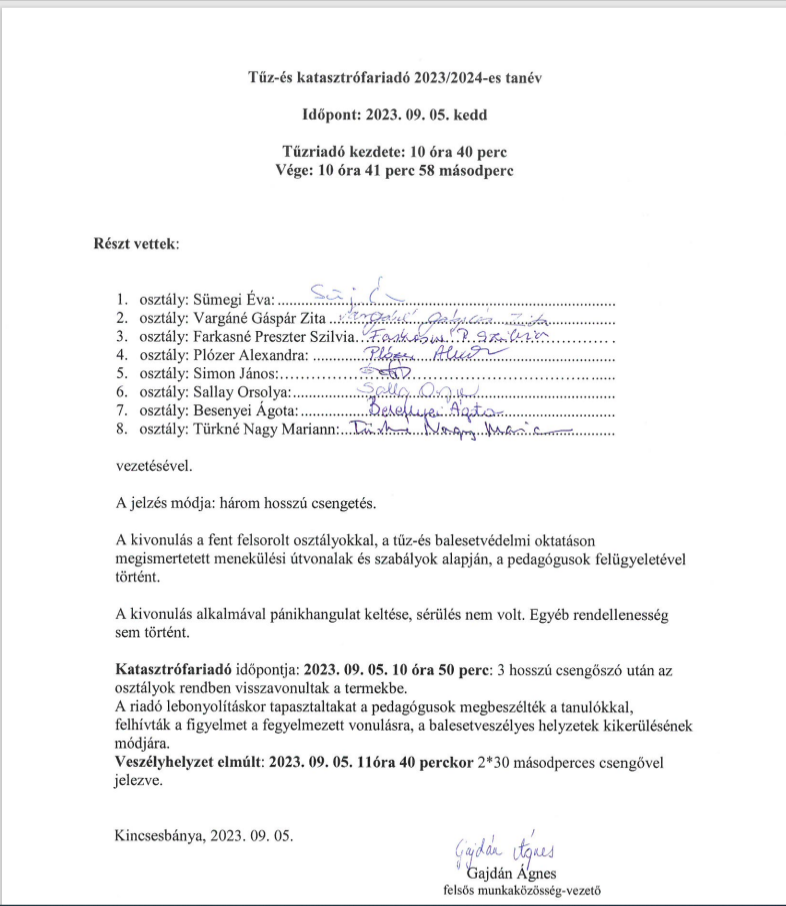 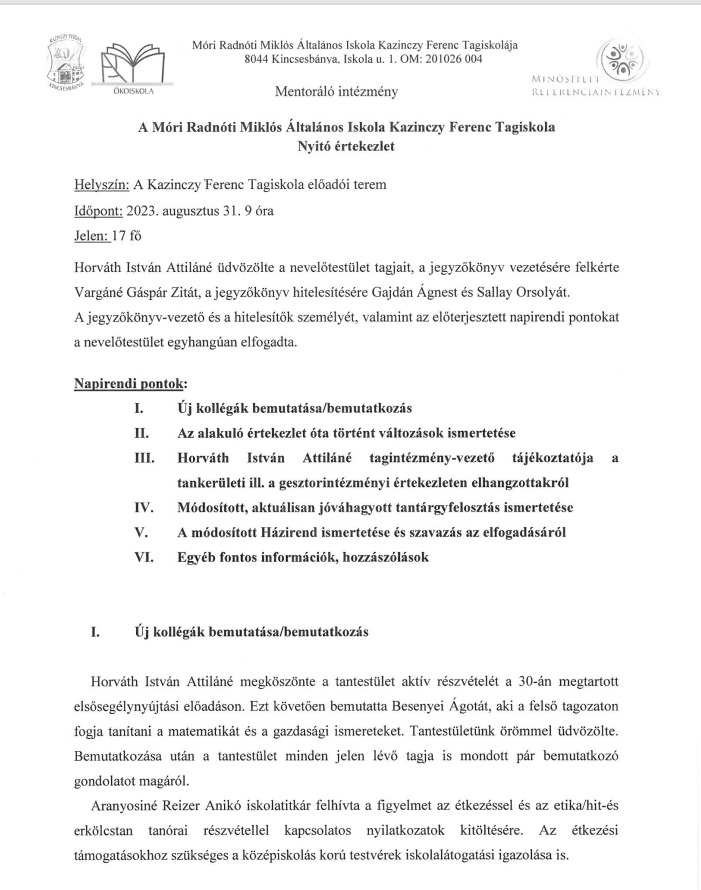 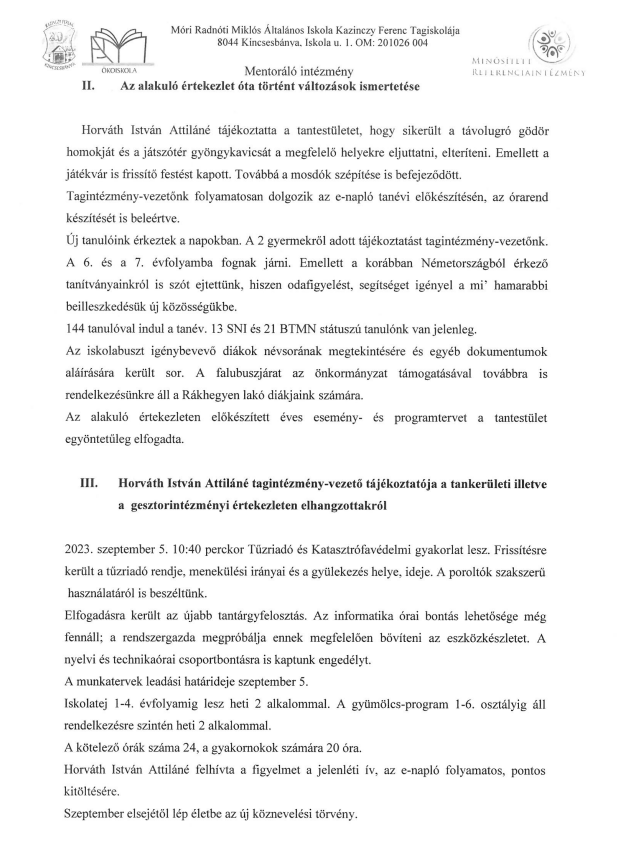 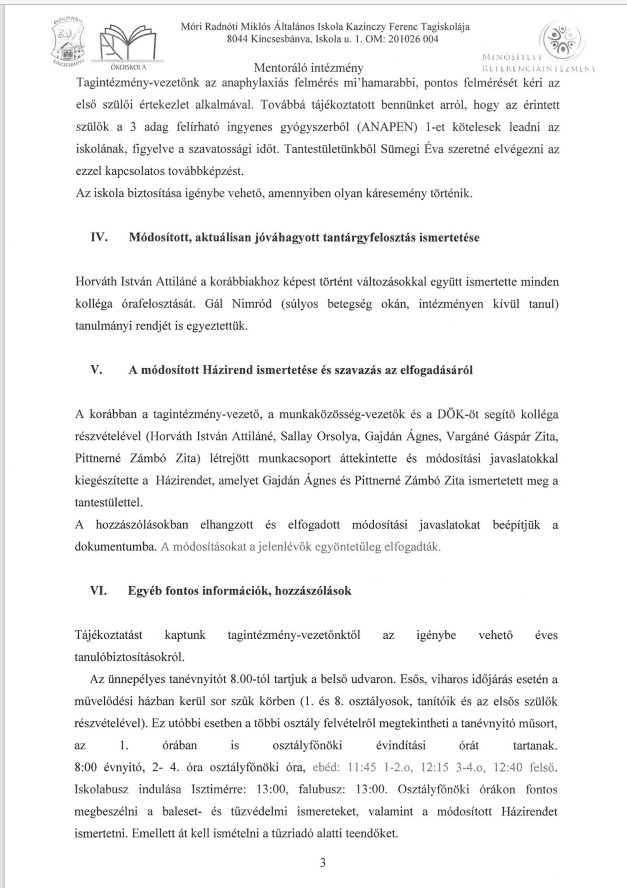 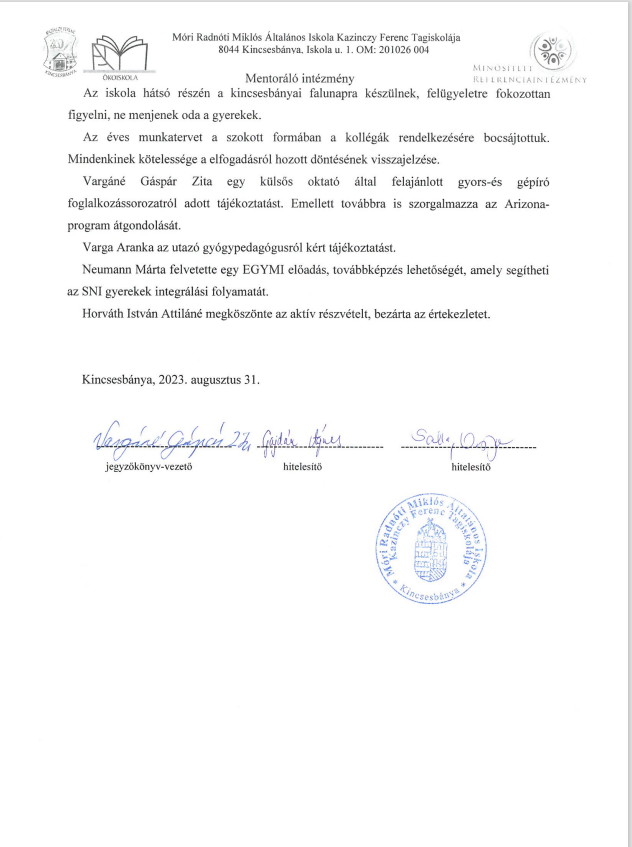 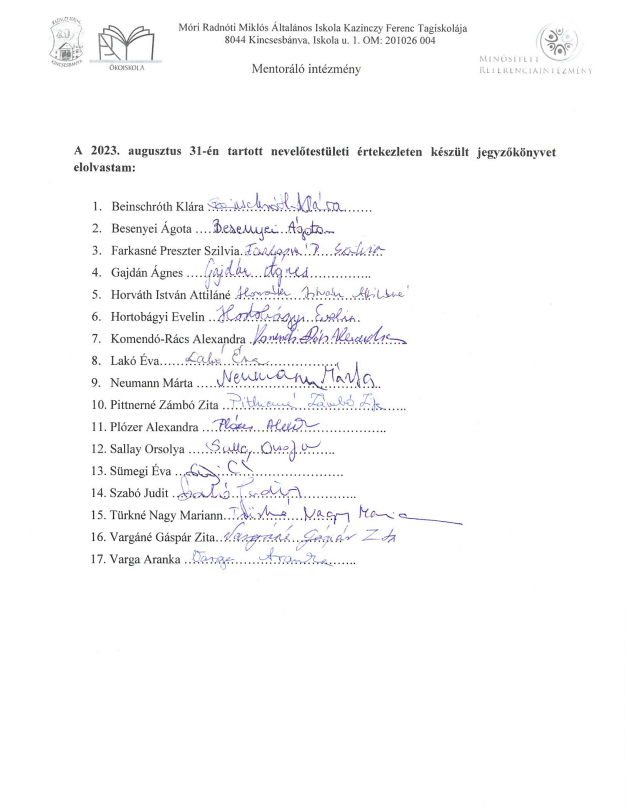 Osztály0%(fő)50 %(fő)100%(fő)Összesen(fő)1.037102.055103.185144.03365.02246.11247.12588.0011Összesen:3243057Osztály0 %(fő)50 %(fő)100 %(fő)Összesen(fő)1.01122.00443.02464.137115.01786.02687.127108.0448Összesen:2154057DátumDátumEseményFelelősFelelősFelelős2023 június: a 2023/2024-es tanévre beiratkozott 1. évfolyamosok DIFER mérése / Sümegi Éva, Farkasné Preszter Szilvia2023 június: a 2023/2024-es tanévre beiratkozott 1. évfolyamosok DIFER mérése / Sümegi Éva, Farkasné Preszter Szilvia2023 június: a 2023/2024-es tanévre beiratkozott 1. évfolyamosok DIFER mérése / Sümegi Éva, Farkasné Preszter Szilvia2023 június: a 2023/2024-es tanévre beiratkozott 1. évfolyamosok DIFER mérése / Sümegi Éva, Farkasné Preszter Szilvia2023 június: a 2023/2024-es tanévre beiratkozott 1. évfolyamosok DIFER mérése / Sümegi Éva, Farkasné Preszter Szilvia2023 június: a 2023/2024-es tanévre beiratkozott 1. évfolyamosok DIFER mérése / Sümegi Éva, Farkasné Preszter Szilvia2023 június: a 2023/2024-es tanévre beiratkozott 1. évfolyamosok DIFER mérése / Sümegi Éva, Farkasné Preszter Szilvia2023 június: a 2023/2024-es tanévre beiratkozott 1. évfolyamosok DIFER mérése / Sümegi Éva, Farkasné Preszter Szilvia2023.augusztus 23.2023.augusztus 23.9 00 Alakuló értekezlet Horváth István AttilánéHorváth István AttilánéHorváth István Attiláné2023.augusztus 31.2023.augusztus 31.9 00 Tanévnyitó értekezletHorváth István AttilánéHorváth István AttilánéHorváth István Attiláné2023.szeptember 1. 2023.szeptember 1. 8 00 Tanévnyitó ünnepségHorváthné, Sümegi Éva, Sallay OrsolyaGajdán Á Neumann MHorváthné, Sümegi Éva, Sallay OrsolyaGajdán Á Neumann MHorváthné, Sümegi Éva, Sallay OrsolyaGajdán Á Neumann M2023. szept. 20.2023. szept. 20.Tanmenetek leadása, aktualizálása, e-naplózásMinden pedagógusMinden pedagógusMinden pedagógus2023. szeptember 11-15.   2023. szeptember 11-15.   16 00 Osztályszintű szülői értekezletekOsztályfőnökökOsztályfőnökökOsztályfőnökök2023. szeptember 19- október 11. 2023. szeptember 19- október 11. 8. évf. pályaválasztást megalapozó kompetenciamérésSallay OrsolyaHorváth István AttilánéSallay OrsolyaHorváth István AttilánéSallay OrsolyaHorváth István Attiláné2023. szept. 18.2023. szept. 18.SZM szülői értekezletHorváth István Attiláné Pittnerné Zámbó ZitaHorváth István Attiláné Pittnerné Zámbó ZitaHorváth István Attiláné Pittnerné Zámbó Zita2023.szept.29.2023.szept.29.PapírgyűjtésPlózer AlexandraPlózer AlexandraPlózer Alexandra2023. szeptember – 2023. május2023. szeptember – 2023. május1. és 2. évfolyam úszásoktatás (ÚNP)OsztálytanítókOsztálytanítókOsztálytanítók2023. I. félév2023. I. félévúszásoktatás 5. osztályPittnerné Zámbó ZitaPittnerné Zámbó ZitaPittnerné Zámbó Zita2023.szept. 29.2023.szept. 29.1. Európai Mobilitás Hete / kerékpárral iskolába2. MAGYAR DIÁKSPORT NAPJA –(témanap)Pittnerné Zámbó Zita Sallay OrsolyaPittnerné Zámbó Zita Sallay OrsolyaPittnerné Zámbó Zita Sallay Orsolya2023.szept. 29.2023.szept. 29.Idősek napja műsor, Platán8. o. Sallay OrsolyaGlatz Judit8. o. Sallay OrsolyaGlatz Judit8. o. Sallay OrsolyaGlatz Judit2023. október 2.2023. október 2.Zenei Világnap (iskolai)DÖK, Iványi Anna.DÖK, Iványi Anna.DÖK, Iványi Anna.2023.október 6.2023.október 6.Aradi vértanúk - megemlékezés7. o. Türkné Nagy Mariann7. o. Türkné Nagy Mariann7. o. Türkné Nagy Mariann2023. október 12. 15:00-17:002023. október 12. 15:00-17:00Nevelési értekezlet Horváth István AttilánéHorváth István AttilánéHorváth István Attiláné2023. október 13-ig2023. október 13-ig1. évfolyamos felmérés alapképességekről-DIFER jelentésSümegi Éva, Farkasné Preszter SzilviaSümegi Éva, Farkasné Preszter SzilviaSümegi Éva, Farkasné Preszter Szilvia2023. október 20.2023. október 20.15:00 1956- os ünnepély Kincsesbánya16:30 1956- os ünnepély/ Isztimér8.o. Sallay Orsolya8.o. Sallay Orsolya8.o. Sallay Orsolya2023.október 26.2023.október 26.Kazinczy-nap.Tantárgyi versenyekKazinczy-kupaMinden pedagógusFarkasné Preszter Szilvia, Türkné Nagy Mariann, mkv-kMinden pedagógusFarkasné Preszter Szilvia, Türkné Nagy Mariann, mkv-kMinden pedagógusFarkasné Preszter Szilvia, Türkné Nagy Mariann, mkv-k2023. október 27.2023. október 27. 8:00 Pályaválasztási nap 1. TANÍTÁS NÉLKÜLI MUNKANAPMinden pedagógusFarkasné Preszter Szilvia, Türkné Nagy Mariann, mkv-kMinden pedagógusFarkasné Preszter Szilvia, Türkné Nagy Mariann, mkv-kMinden pedagógusFarkasné Preszter Szilvia, Türkné Nagy Mariann, mkv-k2023. okt. 31-ig2023. okt. 31-igA 6. és 8. évfolyamos diákok tájékoztatása a középfokú felvételi eljárásról Gajdán ÁgnesSallay OrsolyaGajdán ÁgnesSallay OrsolyaGajdán ÁgnesSallay Orsolya2023.november 9.2023.november 9.15:00 Nevelési értekezlet15:00 Nevelési értekezletHorváth István AttilánéHorváth István Attiláné2023.november 10. 2023.november 10. Márton-nap 16:00 Kincsesbánya17:30 IsztimérNyelvi munkaközösség,Gömbösné R. Judit,     Nyelvi munkaközösség,Gömbösné R. Judit,     Nyelvi munkaközösség,Gömbösné R. Judit,     2023. november 16.2023. november 16.Pályaválasztási szülői értekezlet 7. 8. o.Horváth István Attiláné, Sallay Orsolya, Türkné Nagy MariannHorváth István Attiláné, Sallay Orsolya, Türkné Nagy MariannHorváth István Attiláné, Sallay Orsolya, Türkné Nagy Mariann2023.november 26. 2023.november 26. 8 00 Advent 1. Isztimér 3. o. Farkasné Preszter Szilvia, Beinschróth Klára3. o. Farkasné Preszter Szilvia, Beinschróth Klára3. o. Farkasné Preszter Szilvia, Beinschróth Klára2023.nov.27.2023.nov.27.Advent 1. Kincsesbánya3. o. Farkasné Preszter Szilvia, Beinschróth Klára3. o. Farkasné Preszter Szilvia, Beinschróth Klára3. o. Farkasné Preszter Szilvia, Beinschróth Klára2023.december 1.2023.december 1.Mikulás klubdélutánokOsztályfőnökökOsztályfőnökökOsztályfőnökök2023.dec. 3. 2023.dec. 3.  8 00Advent 2. Isztimér1.o. Sümegi Éva, Komendó-Rács Alexandra1.o. Sümegi Éva, Komendó-Rács Alexandra1.o. Sümegi Éva, Komendó-Rács Alexandra2023.dec. 4. 2023.dec. 4. Advent 2. Kincsesbánya1.o. Sümegi Éva, Komendó-Rács Alexandra1.o. Sümegi Éva, Komendó-Rács Alexandra1.o. Sümegi Éva, Komendó-Rács Alexandra2023.december 7. 2023.december 7. 15:00 Nevelési értekezlet szociometria alapelveiHorváth István AttilánéHorváth István AttilánéHorváth István Attiláné2023. december 6-ig2023. december 6-igAdatszolgáltatás OH részére a KIMENETI MÉRÉSEKKEL kapcs.Horváth István AttilánéHorváth István AttilánéHorváth István Attiláné2023.december 8-ig2023.december 8-ig6. és 8. évfolyam Jelentkezés kp-i írásbelireGajdán Ágnes, Sallay OrsolyaGajdán Ágnes, Sallay OrsolyaGajdán Ágnes, Sallay Orsolya2023.december 6.2023.december 6.Mikulás a PlatánbanDÖKDÖKDÖK2023.dec. 10. 2023.dec. 10. 8 00Advent 3. Isztimér5.o. Pittnerné Zámbó Zita5.o. Pittnerné Zámbó Zita5.o. Pittnerné Zámbó Zita2023.dec. 11. 2023.dec. 11. Advent 3. Kincsesbánya5.o. Pittnerné Zámbó Zita5.o. Pittnerné Zámbó Zita5.o. Pittnerné Zámbó Zita2023.december 17. 2023.december 17. 16 30Advent4. Isztiméren    Dráma szakkör, énekkarDráma szakkör, énekkarDráma szakkör, énekkar2023.december 18.17 302023.december 18.17 30Advent 4. Kincsesbánya Dráma szakkör, énekkarDráma szakkör, énekkarDráma szakkör, énekkar2023.december 21. 11 óra és 16 óra2023.december 21. 11 óra és 16 óraKarácsonyi műsor: iskolaiMűvelődési Ház Vargáné Gáspár Zita, Szabó Judit, Gajdán ÁgnesVargáné Gáspár Zita, Szabó Judit, Gajdán ÁgnesVargáné Gáspár Zita, Szabó Judit, Gajdán Ágnes2023. december 21. (csütörtök) Téli szünet előtti utolsó tanítási nap 2023. december 21. (csütörtök) Téli szünet előtti utolsó tanítási nap 2023. december 21. (csütörtök) Téli szünet előtti utolsó tanítási nap 2023. december 21. (csütörtök) Téli szünet előtti utolsó tanítási nap 2023. december 21. (csütörtök) Téli szünet előtti utolsó tanítási nap 2023. december 21. (csütörtök) Téli szünet előtti utolsó tanítási nap 2023. december 21. (csütörtök) Téli szünet előtti utolsó tanítási nap 2023. december 21. (csütörtök) Téli szünet előtti utolsó tanítási nap 2023. január 8. (hétfő) Szünet utáni első tanítási nap2023. január 8. (hétfő) Szünet utáni első tanítási nap2023. január 8. (hétfő) Szünet utáni első tanítási nap2023. január 8. (hétfő) Szünet utáni első tanítási nap2023. január 8. (hétfő) Szünet utáni első tanítási nap2023. január 8. (hétfő) Szünet utáni első tanítási nap2023. január 8. (hétfő) Szünet utáni első tanítási nap2023. január 8. (hétfő) Szünet utáni első tanítási nap 2024. január 8. és 2024. április 30. között szakmai ellenőrzés keretében a Hivatal az általa kiválasztott nevelésioktatási intézményekben, az intézményi dokumentumokban megvizsgálja, hogy az intézmények a 2020. évi Nemzeti alaptantervhez illeszkedő tartalmi szabályozókat a felmenő rendszerben bevezették-e. 2024. január 8. és 2024. április 30. között szakmai ellenőrzés keretében a Hivatal az általa kiválasztott nevelésioktatási intézményekben, az intézményi dokumentumokban megvizsgálja, hogy az intézmények a 2020. évi Nemzeti alaptantervhez illeszkedő tartalmi szabályozókat a felmenő rendszerben bevezették-e. 2024. január 8. és 2024. április 30. között szakmai ellenőrzés keretében a Hivatal az általa kiválasztott nevelésioktatási intézményekben, az intézményi dokumentumokban megvizsgálja, hogy az intézmények a 2020. évi Nemzeti alaptantervhez illeszkedő tartalmi szabályozókat a felmenő rendszerben bevezették-e. 2024. január 8. és 2024. április 30. között szakmai ellenőrzés keretében a Hivatal az általa kiválasztott nevelésioktatási intézményekben, az intézményi dokumentumokban megvizsgálja, hogy az intézmények a 2020. évi Nemzeti alaptantervhez illeszkedő tartalmi szabályozókat a felmenő rendszerben bevezették-e. 2024. január 8. és 2024. április 30. között szakmai ellenőrzés keretében a Hivatal az általa kiválasztott nevelésioktatási intézményekben, az intézményi dokumentumokban megvizsgálja, hogy az intézmények a 2020. évi Nemzeti alaptantervhez illeszkedő tartalmi szabályozókat a felmenő rendszerben bevezették-e. 2024. január 8. és 2024. április 30. között szakmai ellenőrzés keretében a Hivatal az általa kiválasztott nevelésioktatási intézményekben, az intézményi dokumentumokban megvizsgálja, hogy az intézmények a 2020. évi Nemzeti alaptantervhez illeszkedő tartalmi szabályozókat a felmenő rendszerben bevezették-e. 2024. január 8. és 2024. április 30. között szakmai ellenőrzés keretében a Hivatal az általa kiválasztott nevelésioktatási intézményekben, az intézményi dokumentumokban megvizsgálja, hogy az intézmények a 2020. évi Nemzeti alaptantervhez illeszkedő tartalmi szabályozókat a felmenő rendszerben bevezették-e. 2024. január 8. és 2024. április 30. között szakmai ellenőrzés keretében a Hivatal az általa kiválasztott nevelésioktatási intézményekben, az intézményi dokumentumokban megvizsgálja, hogy az intézmények a 2020. évi Nemzeti alaptantervhez illeszkedő tartalmi szabályozókat a felmenő rendszerben bevezették-e.2024. január 9 –május 10.  2024. január 9 –május 10.  NETFIT-mérés (eredmények feltöltése: június 15-ig)Pittnerné Z. Z.Sallay Orsolya. Horváth István AttilánéPittnerné Z. Z.Sallay Orsolya. Horváth István AttilánéPittnerné Z. Z.Sallay Orsolya. Horváth István Attiláné2024. január 2024. január Platán Zöld DÖKPlózer AlexandraPlózer AlexandraPlózer Alexandra2024. január 20. 10 óra2024. január 20. 10 óraÍrásbeli felvételik(Pót: január 31. 14 óra)Horváthné, Sallay OrsolyaHorváthné, Sallay OrsolyaHorváthné, Sallay Orsolya2024. január 19.2024. január 19.14 00      I. félév vége: Osztályozó értekezletHorváth István Attilánémkv-kHorváth István Attilánémkv-kHorváth István Attilánémkv-k2024.január 24-ig2024.január 24-igFélévi értesítők kiosztása, illetve KRÉTA rendszerben rögzítéseHorváth István AttilánéosztályfőnökökHorváth István AttilánéosztályfőnökökHorváth István Attilánéosztályfőnökök2024. január 30.2024. január 30.Munkaközösségek félévi beszámolójaMunkaközösség-vezetőkMunkaközösség-vezetőkMunkaközösség-vezetők2024. február 1.2024. február 1.14:00 Félévzáró értekezletHorváth István Attiláné,Horváth István Attiláné,Horváth István Attiláné,2024. febr. 5-9.2024. febr. 5-9. Szülői értekezletekHorváth István Attiláné,OsztályfőnökökHorváth István Attiláné,OsztályfőnökökHorváth István Attiláné,Osztályfőnökök2024. február 16.2024. február 16. 14 00 Farsangi bálNevelőtestület + DÖKNevelőtestület + DÖKNevelőtestület + DÖK2024.február 262024.február 26Nyílt nap igényfelmérésOsztályfőnökökOsztályfőnökökOsztályfőnökök2024. március 5.2024. március 5.Nyílt nap igényfelmérésOsztályfőnökökOsztályfőnökökOsztályfőnökök2024. II. félév2024. II. félévÚszásoktatás 6. osztályGajdán ÁgnesGajdán ÁgnesGajdán Ágnes2024. március 7.2024. március 7.15:00 Nevelési értekezletHorváth István AttilánéHorváth István AttilánéHorváth István Attiláné2024. márc. 4- 2024. június 3. (OH szerinti ütemezés)2024. márc. 4- 2024. június 3. (OH szerinti ütemezés)KIMENETI MÉRÉSEKHorváth István AttilánéHorváth István AttilánéHorváth István Attiláné2024. március 4 –2024. március 8.2024. március 4 –2024. március 8.Pénz7 Pénzügyi tudatosság heteSzaktanárok + OsztályfőnökökSzaktanárok + OsztályfőnökökSzaktanárok + Osztályfőnökök2024. március 8. 2024. március 8. Nőnap + Platán DÖK DÖK DÖK2024. március 14.2024. március 14.15 óra Március 15-i, iskolai és községi ünnepségPittnerné Zámbó ZitaMurányi MariannaPittnerné Zámbó ZitaMurányi MariannaPittnerné Zámbó ZitaMurányi Marianna2024. március 14. 2024. március 14. 16 30 Nemzeti ünnep: IsztimérPittnerné Zámbó ZitaGömbösné R. JuditPittnerné Zámbó ZitaGömbösné R. JuditPittnerné Zámbó ZitaGömbösné R. Judit2024. márc. 26.2024. márc. 26.Tavaszi szünet előtti utolsó tanítási nap (szerda)Tavaszi szünet előtti utolsó tanítási nap (szerda)Tavaszi szünet előtti utolsó tanítási nap (szerda)Tavaszi szünet előtti utolsó tanítási nap (szerda)Tavaszi szünet előtti utolsó tanítási nap (szerda)Tavaszi szünet előtti utolsó tanítási nap (szerda)2024. márc. 26.2024. márc. 26.NyuszikupaDÖKDÖKDÖK2024. március 27.2024. március 27.Kistérségi továbbképzési nap Móron 2. TANÍTÁS NÉLKÜLI MUNKANAPNevelőtestület2024. április 8.2024. április 8. Tavaszi szünet utáni első tanítási nap (szerda) Tavaszi szünet utáni első tanítási nap (szerda) Tavaszi szünet utáni első tanítási nap (szerda) Tavaszi szünet utáni első tanítási nap (szerda) Tavaszi szünet utáni első tanítási nap (szerda) Tavaszi szünet utáni első tanítási nap (szerda)2024. április 8-12.2024. április 8-12.Digitális témahétNevelőtestület tagjaiNevelőtestület tagjaiNevelőtestület tagjai2024. április 11.2024. április 11.Költészet napja / VersünnepSallay OrsolyaSallay OrsolyaSallay Orsolya2024. április 22-26.2024. április 22-26.- Fenntarthatósági témahétPlózer Alexandra + ÖKO - csoportPlózer Alexandra + ÖKO - csoportPlózer Alexandra + ÖKO - csoport2024. április 26.2024. április 26.PapírgyűjtésPlózer AlexandraPlózer AlexandraPlózer Alexandra2024. május 3.2024. május 3.Radnóti-nap  Horváth István Attiláné, Horváth István Attiláné, Horváth István Attiláné, 2024. május 3. 2024. május 3. Platán: Anyák napja1.o.Sümegi Éva1.o.Sümegi Éva1.o.Sümegi Éva2024. május 9.2024. május 9.15:00 Nevelési értekezletHorváth István AttilánéHorváth István AttilánéHorváth István Attiláné2024. május 21 – május 24.2024. május 21 – május 24.Határtalanul! 7.o.Horváth István AttilánéSallay OrsolyaHorváth István AttilánéSallay OrsolyaHorváth István AttilánéSallay Orsolya2024. június 3-7.2024. június 3-7.3. osztály Vadvirágprojekt Farkasné Preszter Szilvi, Beinschróth Klára, Illés J.Farkasné Preszter Szilvi, Beinschróth Klára, Illés J.Farkasné Preszter Szilvi, Beinschróth Klára, Illés J.2024. június 13. 14.. 2024. június 13. 14.. Osztálykirándulások OsztályfőnökökOsztályfőnökökOsztályfőnökök2024. június 17.2024. június 17.Egészségvédelmi nap 3. TANÍTÁS NÉLKÜLI MUNKANAP Plózer A.Pittnerné Z. Z. (DÖK)Horváth István Attiláné Plózer A.Pittnerné Z. Z. (DÖK)Horváth István Attiláné Plózer A.Pittnerné Z. Z. (DÖK)Horváth István Attiláné2024. június 18. kedd2024. június 18. kedd14:00 Osztályozó értekezletHorváth István AttilánéHorváth István AttilánéHorváth István Attiláné2024. június 19.2024. június 19.Gyermeknap 4. TANÍTÁS NÉLKÜLI MUNKANAPDÖKDÖKDÖK2024. június 22.2024. június 22.17:00 Ballagás és tanévzáró, Horváth István Attiláné, Sallay Orsolya Türkné Nagy MariannHorváth István Attiláné, Sallay Orsolya Türkné Nagy MariannHorváth István Attiláné, Sallay Orsolya Türkné Nagy Mariann2024. június24 - 28.2024. június24 - 28.Nyári napközis táborNevelőtestület tagjai, Aranyosiné R. A.,Nevelőtestület tagjai, Aranyosiné R. A.,Nevelőtestület tagjai, Aranyosiné R. A.,2024. június 28.2024. június 28.9:00 Tanévzáró értekezl.Horváth István AttilánéHorváth István AttilánéHorváth István Attiláné2024. július 2024. július Német nemzetiségi táborGömbösné R. Judit, Fiedler Albertné Gömbösné R. Judit, Fiedler Albertné Gömbösné R. Judit, Fiedler Albertné ÉvfolyamPedagógusMunkakör, tantárgyakEgyéb tevékenység1. Sümegi Évaosztályfőnök (magyar nyelv és irodalom, matematika, testnevelés, vizuális kultúra, technika és tervezés, etika 1-4.o.)1. Komendó-Rács Alexandraosztálytanító(napközis foglalkozások 1. o.)2.Vargáné Gáspár Zitaosztályfőnök (magyar nyelv és irodalom, matematika, testnevelés, iskolaotthonos foglalkozások)munkaközösség-vezető, mentorálás vezetése, referencia team tagja,minőségbiztosítási csoport tagja, tehetségazonosító mérési felelős (5. o.)2.Szabó Juditosztálytanító(nemzetiségi német nyelv, vizuális kultúra, technika és tervezés, 2. o., testnevelés 3. o. iskolaotthonos foglalkozások)3.Farkasné Preszter Szilviaosztályfőnök (matematika, magyar nyelv és irodalom, fejlesztő foglalkozások)           gyógypedagógus (SNI 1-8.o.)3.Beinschróth Kláraosztálytanító (vizuális kultúra, technika és tervezés, iskolaotthonos tanórák)fejlesztő foglalkozások (BTMN): 1-8.o.fejlesztő pedagógus (BTMN 1-8.)referencia team tagja minőségbiztosítási csoport tagja, iskolai rendezvények, szabadidős programok szervezése (mikulás, farsang, húsvét, nyári táborozás)  4.Plózer Alexandraosztályfőnök (matematika 4.o., környezetismeret 3-4.o., rajz, iskolaotthonos foglalkozások 4.o., természettudomány 5-6.o. és szakkör)földrajz, biológia 7-8.o.ökoiskolai felelősökoiskolai programok szervezése, koordinálása  4.Varga Arankaosztálytanító (magyar nyelv és irodalom, iskolaotthonos tanórák)Neumann Mártanemzetiségi német nyelv 1, 3-4.o.nemzetiségi népismeret 1-4.o.OsztályLétszámHátrányos helyzetű/veszélyeztetett tanulókHátrányos helyzetű/veszélyeztetett tanulókHátrányos helyzetű/veszélyeztetett tanulókRendszeres gyermekvédelmi kedvezményben részesülBTMNSNIOsztályLétszámFokozottabb figyelmet igénylőVeszélyeztetettVeszélyeztetettRendszeres gyermekvédelmi kedvezményben részesülBTMNSNIOsztályLétszámHHHHHHRendszeres gyermekvédelmi kedvezményben részesülBTMNSNI1.12----112.182---423.202--1234.181---225.142---516.21---131 7.201--1228.21----21Összesen: 144Összesen: 1448 fő--3 fő21fő13 főOsztály:Osztályfőnök – tanító:Létszám:1.Sümegi Éva - Komendó-Rács Alexandra12 (2)2.Vargáné Gáspár Zita – Szabó Judit18 (6)3.Farkasné Preszter Szilvia – Beinschróth Klára 20 (5)4.Plózer Alexandra - Varga Aranka 18 fő (4)5.Pittnerné Zámbó Zita 14 fő (6) 6. Gajdán Ágnes 21 fő (4) 7.Türkné Nagy Mariann 20 fő (4) 8.Sallay Orsolya 21 fő (3) SzeptemberDÖK- tagok gyűléseDÖK osztályképviselőinek megválasztásaÚj DÖK elnök választásaTantermek és az iskolai folyosók díszítése, otthonosabbá tétele28.: Papír- és elektronikai hulladékgyűjtésIdősek napja műsorOktóber2.Zenei Világnap (iskolarádiós műsor)6.: Megemlékezés az Aradi vértanúkról (iskolarádiós műsor)DÖK- tagok gyűléseOktóber 23-i ünnepi műsor (8. osztály)26.: Kazinczy –nap31. Október havi ismertetés (iskolarádiós műsor)NovemberMárton napi rendezvény30. November havi ismertetés (iskolarádiós műsor)Adventi gyertyagyújtásDecemberAdventi gyertyagyújtások Mikulás nap Mikulásváltó, iskolára hangoló csapatjátékok8. Mikulás klubdélután osztályonként Adventi vásár az iskolábanDecember havi ismertetés(iskolarádiós műsor)JanuárFarsangra készülünk (osztályok/csoportok folyamatos próbái)31.: Január havi ismertetés(iskolarádiós műsor)Február16.: Iskolai farsangi bálTisztasági verseny féléves értékelése 29.: Február havi ismertetés(iskolarádiós műsor)Március8.:Nőnap a Platán Idősek Ápolási Intézményében (DÖK)8.: Nőnap osztálykeretben14.: Ünnepi műsor – 1848-as forradalom (5. o.)27. Nyuszikupa26.: Március havi ismertetés(iskolarádiós műsor)Április1.: Fordított nap11. Költészet napja/VersünnepHúsvéti locsolás a Platán Idősek Ápolási Intézetében (DÖK)26. Papírgyűjtés30.: Április havi ismertetés (iskolarádiós műsor)MájusTisztasági verseny éves értékeléseAnyák napja a Platán Idősek Ápolási IntézetébenJúnius13-14.: Osztálykirándulás19.: Gyermeknap22.: Tanévzáró ünnepély, ballagásTagjai:Plózer AlexandraÖMCs vezetője, környezeti nevelési felelős, földrajz-biológia szakos tanárHorváth István Attilánétagintézmény-vezető, fizika-kémia szakGajdán Ágnesfelsős munkaközösség vezetője, német szakos tanárSallay Orsolyagyógytestnevelő, magyar tanár, Humán munkaközösség vezetőjeBeinschróth KláraPittnerné Zámbó Zitaalsós munkaközösségi tag, gyermekvédelmi felelős, PontVelem Okos Program irányítójaDök segítő tanár, technika, testnevelés szakos tanárLakó ÉvaVargáné Gáspár Zitanémet tanáralsós munkaközösség vezetőjeFeladatTervezett időpontFelelősÉves munkatervek elkészítése, a fenntarthatósági szempontok beépítésével augusztus 31.Plózer Alexandra Diákönkormányzat gyűlése, feladatok megbeszéléseszeptemberPittnerné Zámbó ZitaZöld DÖK alakuló megbeszélésszeptember 28.Plózer AlexandraNemzeti úszó programtanév során1., 2. osztályÚszás1.félév5.osztályOrvosi, védőnői szűrések, oltásokoktóber Horváth IstvánnéErdei futópálya gondozása, karbantartásaoktóberPittnerné Zámbó ZitaEnergia-járőr szolgálat megszervezése, elindításaoktóbertőlPlózer AlexandraTermészetjáró szakkör szeptembertől folyamatosPlózer AlexandraPapírgyűjtésszeptember Plózer AlexandraTisztaságiversenyszeptembertől folyamatosBeinschróth KláraSzelektív hulladékgyűjtésszeptembertől folyamatosPlózer Alexandra, Zöld DÖKPontVelem programszeptembertől folyamatosBeinschróth KláraIskolatej és iskolagyümölcs programszeptembertől folyamatosAranyosiné Reizer AnikóZöld hírek iskolánk honlapjánszeptembertől folyamatosHorváth István AttilánéZöld hírek iskolánk facebook-oldalánszeptembertől folyamatosBeinschróth KláraZöld hírek az iskolarádióbanszeptembertől folyamatosLakó ÉvaBeltéri és udvari növények gondozásaszeptembertől folyamatosTechnikai dolgozók, Zöld DÖKAz osztálytermekben a papírhulladék szelektív gyűjtése szeptembertől folyamatosPedagógusokA fenntarthatósággal összhangban lévő dekorációk kialakítása a jeles napok, ünnepek alkalmávalszeptembertől folyamatosAktuális felelősökEurópai Mobilitás heteszeptember 29.Gömbösné Rostaházi Judit, Pittnerné Zámbó ZitaRuha- és cipő gyűjtés a rászorulóknakszeptembertől folyamatosBeinschróth KláraJótékonysági kupakgyűjtés beteg kisgyermek számáraszeptembertől folyamatosBeinschróth KláraŐszi séták alsó tagozatosoknakszeptember, októberosztályfőnökökÖko-faliújság szeptembertől folyamatosSallay OrsolyaÁllat rajzok készítése, kiállítás az állatok világnapjához kapcsolódóanszeptember végerajztanárokA világ legnagyobb tanórájaoktóber 2 – 6.Sümegi Éva, Vargáné Gáspár Zita, Farkasné Preszter Szilvia, Plózer AlexandraÁllatok világnapja: iskolarádiós műsoroktóber 4.Lakó ÉvaÖkoszakkör, Zöld Dökoktóber 5.Plózer AlexandraÖkoszakköroktóber 19.Plózer AlexandraKazinczy Nap (tanulmányi versenyek, vetélkedők, kézműves foglalkozások, kulturális programok, egészséges ételek, sport) október 26. Minden pedagógusÖkoszakkör, Zöld Döknovember 2.Plózer AlexandraMadáretetők kihelyezése, feltöltésenovembertől februárig osztályfőnökökÖkoszakkörnovember 16.Plózer AlexandraMárton-nap (népszokások, időjárás-megfigyelések)november 10.német munkaközösség, Gömbösné R. JuditHulladékból használati tárgyak készítése technikaóránnovembertőlPittnerné Zámbó Zita,  alsós technikát tanítókBorbála-nap: hagyományőrzés, a településendecember osztályfőnökökÖkoszakkör, Zöld Dök december 7.Plózer AlexandraMikulás délután alsósoknakdecember 8.OsztályfőnökökAdventi gyertyagyújtásnovember-decemberosztályfőnökökLuca-napi búzaültetésdecember Plózer AlexandraCipős-doboz akciódecemberBeinschróth KláraÁllatok karácsonyadecemberPlózer Alexandra,Beinschróth Klára Karácsonyi ünnepi műsordecember 21.Vargáné Gáspár Zita, Szabó Judit, Gajdán ÁgnesTisztaságverseny első féléves értékeléseEredményhirdetés(Farsang)Beinschróth KláraÖkoszakkör, Zöld Dökjanuár 11.Plózer AlexandraPlatán Idősek Otthona: közös foglalkozásjanuárPlózer AlexandraZöld DÖKÖkoszakkörjanuár 25.Plózer AlexandraBeszámoló az első félév ökoprogramjairóljanuár 30.Plózer AlexandraVizes élőhelyek világnapja (iskolarádió)február 2.Lakó ÉvaÖkoszakkör, Zöld Dök február 8.Plózer AlexandraTikverőzés Mohán (anyagi eszközöktől függően)februárFelsős osztályfőnökökJátékok készítése szelektív hulladékból (gyermeknapra)februártólosztályfőnökökFarsang (megunt játékok tombolára; újrahasznosított anyagokból készült jelmezek)február 16.Pittnerné Zámbó Zita, osztályfőnökökÖkoszakkörfebruár 22.Plózer AlexandraÚszás 2.félév6.osztályÖkoszakkör, Zöld Dök március 7.Plózer AlexandraPénz7március 4 - 8.OsztályfőnökökIskolai és községi megemlékezésmárcius 14.Pittnerné Zámbó ZitaSziklakert, vagy kiskert gondozása az iskolaudvaronmárciusPlózer AlexandraVíz világnapi versenyek, rajzpályázatokmárcius 18.heteHorváth István Attiláné, Plózer AlexandraÖkoszakkörmárcius 21.Plózer AlexandraDigitális témahétmárcius 25 – 329.Nevelőtestület tagjaiFöld órájamárcius végeosztályfőnökökÖkoszakkör, Zöld Dök április 4.Plózer AlexandraÖkoszakköráprilis 18.Plózer AlexandraFenntarthatósági témahét, Zöld Dök: Platán fűszerkertáprilis 22 - 26.Plózer AlexandraFöld napja (iskolarádió)április 22.Lakó ÉvaPapírgyűjtés, elektronikai hulladékgyűjtésáprilis 26.Plózer AlexandraÖkoszakkör, Zöld Dökmájus 2.Plózer AlexandraMadarak, fák napja (iskolarádió)május 10.Lakó ÉvaTe szedd! önkéntes szemétszedési akciómájusPlózer AlexandraÖkoszakkörmájus 16.Plózer AlexandraVadvirág hétjúnius 3 – 7.Farkasné Preszter Szilvia, Beinschróth KláraEgészségvédelmi napjúnius 7.Sallay Orsolya, Plózer Alexandra, Pittnerné Zámbó ZitaGyermeknapjúnius19.DÖKOsztálykirándulásokjúniusosztályfőnökökTisztaságverseny év végi eredményhirdetésejúnius Beinschróth KláraÖko munkacsoport éves beszámolójajúnius Plózer AlexandraNyári napközis táborjúnius 24 – 28.Horváth Istvánné